РАСПОРЯЖЕНИЕГУБЕРНАТОРА СВЕРДЛОВСКОЙ ОБЛАСТИОБ УТВЕРЖДЕНИИ КОМПЛЕКСНОГО ПЛАНА МЕРОПРИЯТИЙ ОРГАНОВГОСУДАРСТВЕННОЙ ВЛАСТИ СВЕРДЛОВСКОЙ ОБЛАСТИПО ПРОТИВОДЕЙСТВИЮ КОРРУПЦИИ НА 2021 - 2024 ГОДЫ И ПЕРЕЧНЯЦЕЛЕВЫХ ПОКАЗАТЕЛЕЙ РЕАЛИЗАЦИИ КОМПЛЕКСНОГО ПЛАНАМЕРОПРИЯТИЙ ОРГАНОВ ГОСУДАРСТВЕННОЙ ВЛАСТИСВЕРДЛОВСКОЙ ОБЛАСТИ ПО ПРОТИВОДЕЙСТВИЮ КОРРУПЦИИНА 2021 - 2024 ГОДЫВ целях реализации положений законодательства Российской Федерации и законодательства Свердловской области по вопросам противодействия коррупции:1. Утвердить:1) Комплексный план мероприятий органов государственной власти Свердловской области по противодействию коррупции на 2021 - 2024 годы (прилагается);(в ред. Распоряжения Губернатора Свердловской области от 22.09.2021 N 146-РГ)2) перечень целевых показателей реализации Комплексного плана мероприятий органов государственной власти Свердловской области по противодействию коррупции на 2021 - 2024 годы (прилагается).(в ред. Распоряжения Губернатора Свердловской области от 22.09.2021 N 146-РГ)1-1. Ответственным исполнителям направлять в Департамент противодействия коррупции и контроля Свердловской области (далее - Департамент) отчеты с информацией нарастающим итогом в сроки, установленные в Комплексном плане мероприятий органов государственной власти Свердловской области по противодействию коррупции на 2021 - 2024 годы (далее - Комплексный план), в виде сводных докладов:1) ежеквартально об исполнении мероприятий, указанных в строках 24, 76, 88, 145 и 159 - 163 Комплексного плана;2) один раз в полугодие об исполнении мероприятий, указанных в строках 4, 14, 27, 29, 44 - 46, 50, 53, 54, 56, 58, 61, 62, 64, 67, 69, 77, 82 - 84, 87, 91, 96, 99, 102, 105 - 109, 111 - 114, 117, 118, 120 - 122, 138, 143, 149 и 153 Комплексного плана;3) ежегодно об исполнении мероприятий, указанных в строках 6, 7, 9, 10, 12, 19, 32, 116 и 146 Комплексного плана.Отчеты с информацией нарастающим итогом об исполнении мероприятий Комплексного плана, не указанных в подпунктах 1 - 3 части первой настоящего пункта, направляются ответственными исполнителями в Департамент в сроки, указанные в Комплексном плане.(п. 1-1 введен Распоряжением Губернатора Свердловской области от 22.09.2021 N 146-РГ)2. Контроль за исполнением настоящего Распоряжения оставляю за собой.3. Настоящее Распоряжение опубликовать на "Официальном интернет-портале правовой информации Свердловской области" (www.pravo.gov66.ru).ГубернаторСвердловской областиЕ.В.КУЙВАШЕВ7 мая 2021 годаN 75-РГУтвержденРаспоряжением ГубернатораСвердловской областиот ___________ N _________"Об утверждении Комплексногоплана мероприятий органовгосударственной властиСвердловской областипо противодействию коррупциина 2021 - 2024 годы и перечняцелевых показателей реализацииКомплексного плана мероприятийорганов государственной властиСвердловской областипо противодействию коррупциина 2021 - 2024 годы"КОМПЛЕКСНЫЙ ПЛАНМЕРОПРИЯТИЙ ОРГАНОВ ГОСУДАРСТВЕННОЙ ВЛАСТИСВЕРДЛОВСКОЙ ОБЛАСТИ ПО ПРОТИВОДЕЙСТВИЮ КОРРУПЦИИНА 2021 - 2024 ГОДЫУтвержденРаспоряжением ГубернатораСвердловской областиот ___________ N _________"Об утверждении Комплексногоплана мероприятий органовгосударственной властиСвердловской областипо противодействию коррупциина 2021 - 2024 годы и перечняцелевых показателей реализацииКомплексного плана мероприятийорганов государственной властиСвердловской областипо противодействию коррупциина 2021 - 2024 годы"ПЕРЕЧЕНЬЦЕЛЕВЫХ ПОКАЗАТЕЛЕЙ РЕАЛИЗАЦИИ КОМПЛЕКСНОГО ПЛАНАМЕРОПРИЯТИЙ ОРГАНОВ ГОСУДАРСТВЕННОЙ ВЛАСТИСВЕРДЛОВСКОЙ ОБЛАСТИ ПО ПРОТИВОДЕЙСТВИЮ КОРРУПЦИИНА 2021 - 2024 ГОДЫ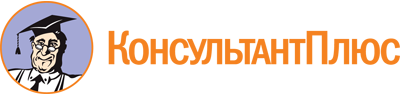 Распоряжение Губернатора Свердловской области от 07.05.2021 N 75-РГ
(ред. от 22.09.2021)
"Об утверждении Комплексного плана мероприятий органов государственной власти Свердловской области по противодействию коррупции на 2021 - 2024 годы и перечня целевых показателей реализации Комплексного плана мероприятий органов государственной власти Свердловской области по противодействию коррупции на 2021 - 2024 годы"Документ предоставлен КонсультантПлюс

www.consultant.ru

Дата сохранения: 30.03.2023
 7 мая 2021 годаN 75-РГСписок изменяющих документов(в ред. Распоряжения Губернатора Свердловской областиот 22.09.2021 N 146-РГ)Список изменяющих документов(в ред. Распоряжения Губернатора Свердловской областиот 22.09.2021 N 146-РГ)Номер строкиНаименование мероприятияОтветственный исполнительФорма отчета об исполнении мероприятияПериодичность или срок представления отчета123451.Направление 1. Совершенствование законодательства Свердловской области в сфере противодействия коррупцииНаправление 1. Совершенствование законодательства Свердловской области в сфере противодействия коррупцииНаправление 1. Совершенствование законодательства Свердловской области в сфере противодействия коррупцииНаправление 1. Совершенствование законодательства Свердловской области в сфере противодействия коррупции2.Шаг 1. Обеспечение верховенства федерального законодательства в сфере противодействия коррупцииШаг 1. Обеспечение верховенства федерального законодательства в сфере противодействия коррупцииШаг 1. Обеспечение верховенства федерального законодательства в сфере противодействия коррупцииШаг 1. Обеспечение верховенства федерального законодательства в сфере противодействия коррупции3.Мониторинг изменений законодательства Российской Федерации в сфере противодействия коррупцииисполнительные органы государственной власти Свердловской области (далее - исполнительные органы), иные государственные органы Свердловской области, не относящиеся к органам государственной власти Свердловской области (далее - иные государственные органы) (по согласованию), Законодательное Собрание Свердловской области (далее - Законодательное Собрание) (по согласованию), Уставный Суд Свердловской области (далее - Уставный Суд) (по согласованию)направление в Департамент противодействия коррупции и контроля Свердловской области (далее - Департамент) предложений о совершенствовании законодательства Российской Федерации в сфере противодействия коррупции (при наличии)ежегодно, до 1 октября отчетного года4.Приведение нормативных правовых актов Свердловской области в сфере противодействия коррупции в соответствие с федеральным законодательствомисполнительные органы, иные государственные органы (по согласованию), Законодательное Собрание (по согласованию), Уставный Суд (по согласованию)направление в Департамент перечня нормативных правовых актов Свердловской области в сфере противодействия коррупции, приведенных в соответствие с федеральным законодательством за отчетный периододин раз в полугодие, до 25 июля отчетного года и до 20 января года, следующего за отчетным годом5.Шаг 2. Повышение результативности антикоррупционной экспертизы нормативных правовых актов Свердловской области и проектов нормативных правовых актов Свердловской областиШаг 2. Повышение результативности антикоррупционной экспертизы нормативных правовых актов Свердловской области и проектов нормативных правовых актов Свердловской областиШаг 2. Повышение результативности антикоррупционной экспертизы нормативных правовых актов Свердловской области и проектов нормативных правовых актов Свердловской областиШаг 2. Повышение результативности антикоррупционной экспертизы нормативных правовых актов Свердловской области и проектов нормативных правовых актов Свердловской области6.Проведение государственными органами Свердловской области в пределах полномочий при осуществлении внутренней экспертизы нормативных правовых актов Свердловской области и проектов нормативных правовых актов Свердловской области антикоррупционной экспертизы нормативных правовых актов Свердловской области и проектов нормативных правовых актов Свердловской области (далее - антикоррупционная экспертиза) с учетом методики проведения антикоррупционной экспертизы нормативных правовых актов и проектов нормативных правовых актов, утвержденной Постановлением Правительства Российской Федерации от 26.02.2010 N 96 "Об антикоррупционной экспертизе нормативных правовых актов и проектов нормативных правовых актов", и мониторинга правоприменительной практикиисполнительные органы, иные государственные органы (по согласованию), Аппарат Губернатора Свердловской области и Правительства Свердловской области (Государственно-правовой департамент Губернатора Свердловской области и Правительства Свердловской области), Законодательное Собрание (по согласованию), Уставный Суд (по согласованию)направление в Департамент информации о нормативных правовых актах Свердловской области и проектах нормативных правовых актов Свердловской области, в отношении которых проведена антикоррупционная экспертизаежегодно, до 20 января года, следующего за отчетным годом7.Направление проектов нормативных правовых актов Свердловской области в прокуратуру Свердловской области и в случае необходимости получения методической помощи - в Главное управление Министерства юстиции Российской Федерации по Свердловской области (далее - ГУ Министерства юстиции России по Свердловской области) для проведения антикоррупционной экспертизы в целях устранения коррупциогенных факторов, а также направление нормативных правовых актов Свердловской области в прокуратуру Свердловской области и ГУ Министерства юстиции России по Свердловской области для проведения правовой и антикоррупционной экспертизыисполнительные органы, иные государственные органы (по согласованию), Законодательное Собрание (по согласованию), Уставный Суд (по согласованию)направление в Департамент информации о направленных в ГУ Министерства юстиции России по Свердловской области нормативных правовых актах Свердловской области и направленных в прокуратуру Свердловской области и ГУ Министерства юстиции России по Свердловской области проектах нормативных правовых актов Свердловской областиежегодно, до 20 января года, следующего за отчетным годом8.Обобщение практики выявления коррупциогенных факторов в результате проведения антикоррупционной экспертизы в соответствии с планом мониторинга состояния и эффективности противодействия коррупции (антикоррупционного мониторинга) в Свердловской области, который является приложением к Порядку проведения антикоррупционного мониторинга в Свердловской области, утвержденному Указом Губернатора Свердловской области от 03.11.2010 N 971-УГ "О мониторинге состояния и эффективности противодействия коррупции (антикоррупционном мониторинге) в Свердловской области" (далее - План регионального антикоррупционного мониторинга)исполнительные органы, иные государственные органы (по согласованию), Законодательное Собрание (по согласованию), Уставный Суд (по согласованию)направление в Департамент и разработчикам проектов нормативных правовых актов Свердловской области информации по формам согласно приложению N 1 к Плану регионального антикоррупционного мониторинга (далее - форма N 1) и приложению N 2 к Плану регионального антикоррупционного мониторинга (далее - форма N 2) и информационно-аналитической справки для пояснения числовых показателей, достигнутых значений показателей эффективности противодействия коррупции, содержащихся в строках 2 - 14 Плана регионального антикоррупционного мониторинга, и иных сведенийежегодно, до 20 января года, следующего за отчетным годом (информация по форме N 1), и до 20 февраля года, следующего за отчетным годом (информация по форме N 2)9.Размещение проектов нормативных правовых актов Свердловской области в подразделах "Антикоррупционная экспертиза" разделов, посвященных вопросам противодействия коррупции, официальных сайтов государственных органов Свердловской области в информационно-телекоммуникационной сети "Интернет" (далее - сеть Интернет)исполнительные органы, иные государственные органы (по согласованию), Законодательное Собрание (по согласованию), Уставный Суд (по согласованию)направление в Департамент информации о количестве размещенных в сети Интернет проектов нормативных правовых актов Свердловской областиежегодно, до 20 января года, следующего за отчетным годом10.Обеспечение взаимодействия с независимыми экспертами, аккредитованными Министерством юстиции Российской Федерации на проведение антикоррупционной экспертизы нормативных правовых актов и проектов нормативных правовых актов и зарегистрированными в Свердловской области по месту жительства и (или) месту пребывания (далее - независимые эксперты), в целях активизации проведения ими независимой антикоррупционной экспертизы нормативных правовых актов Свердловской области и проектов нормативных правовых актов Свердловской областиисполнительные органы, иные государственные органы (по согласованию), Законодательное Собрание (по согласованию), Уставный Суд (по согласованию)направление в Департамент информации о принятых мерах, направленных на обеспечение взаимодействия с независимыми экспертамиежегодно, до 20 января года, следующего за отчетным годом11.Анализ государственного реестра независимых экспертов, получивших аккредитацию на проведение антикоррупционной экспертизы нормативных правовых актов и проектов нормативных правовых актов в случаях, предусмотренных законодательством Российской Федерации (далее - реестр независимых экспертов)Департаментнаправление выписки из реестра независимых экспертов, содержащей актуальные данные, в исполнительные органы, иные государственные органы и органы местного самоуправления муниципальных образований, расположенных на территории Свердловской области (далее - органы местного самоуправления), для организации взаимодействия с независимыми экспертамипо мере внесения изменений в реестр независимых экспертов12.Размещение заключений независимых экспертов по итогам проведения антикоррупционной экспертизы в подразделах "Антикоррупционная экспертиза" разделов, посвященных вопросам противодействия коррупции, на официальных сайтах государственных органов Свердловской области в сети Интернет и обобщение результатов независимой антикоррупционной экспертизыисполнительные органы, иные государственные органы (по согласованию), Законодательное Собрание (по согласованию), Уставный Суд (по согласованию)направление в Департамент информации о результатах независимой антикоррупционной экспертизы за период с 1 января по 31 декабря отчетного года по установленной форме с приложением поступивших заключений независимых экспертовежегодно, до 20 января года, следующего за отчетным годом13.Информирование ГУ Министерства юстиции России по Свердловской области о результатах рассмотрения поступивших в исполнительные органы, иные государственные органы и органы местного самоуправления заключений независимых экспертов по результатам независимой антикоррупционной экспертизыДепартаментнаправление информации в ГУ Министерства юстиции России по Свердловской областиежегодно, до 1 февраля года, следующего за отчетным годом14.Принятие мер по повышению качества проведения антикоррупционной экспертизыисполнительные органы, иные государственные органы (по согласованию), Законодательное Собрание (по согласованию), Уставный Суд (по согласованию)направление в Департамент информации о принятых мерах по повышению качества проведения антикоррупционной экспертизыодин раз в полугодие, до 25 июля отчетного года и до 20 января года, следующего за отчетным годом15.Направление 2. Совершенствование деятельности по обеспечению соблюдения ограничений и запретов, требований о предотвращении и урегулировании конфликта интересов, исполнению обязанностей, установленных в целях противодействия коррупции, лицами, на которых такие ограничения, запреты или обязанности возложеныНаправление 2. Совершенствование деятельности по обеспечению соблюдения ограничений и запретов, требований о предотвращении и урегулировании конфликта интересов, исполнению обязанностей, установленных в целях противодействия коррупции, лицами, на которых такие ограничения, запреты или обязанности возложеныНаправление 2. Совершенствование деятельности по обеспечению соблюдения ограничений и запретов, требований о предотвращении и урегулировании конфликта интересов, исполнению обязанностей, установленных в целях противодействия коррупции, лицами, на которых такие ограничения, запреты или обязанности возложеныНаправление 2. Совершенствование деятельности по обеспечению соблюдения ограничений и запретов, требований о предотвращении и урегулировании конфликта интересов, исполнению обязанностей, установленных в целях противодействия коррупции, лицами, на которых такие ограничения, запреты или обязанности возложены16.Шаг 1. Исполнение положений законодательства Российской Федерации и законодательства Свердловской области, предусматривающих представление сведений о доходах, расходах, об имуществе и обязательствах имущественного характера и контроль за соответствием расходов доходам лиц, замещающих государственные должности Свердловской области и должности государственной гражданской службы Свердловской областиШаг 1. Исполнение положений законодательства Российской Федерации и законодательства Свердловской области, предусматривающих представление сведений о доходах, расходах, об имуществе и обязательствах имущественного характера и контроль за соответствием расходов доходам лиц, замещающих государственные должности Свердловской области и должности государственной гражданской службы Свердловской областиШаг 1. Исполнение положений законодательства Российской Федерации и законодательства Свердловской области, предусматривающих представление сведений о доходах, расходах, об имуществе и обязательствах имущественного характера и контроль за соответствием расходов доходам лиц, замещающих государственные должности Свердловской области и должности государственной гражданской службы Свердловской областиШаг 1. Исполнение положений законодательства Российской Федерации и законодательства Свердловской области, предусматривающих представление сведений о доходах, расходах, об имуществе и обязательствах имущественного характера и контроль за соответствием расходов доходам лиц, замещающих государственные должности Свердловской области и должности государственной гражданской службы Свердловской области17.Осуществление контроля за соблюдением лицами, замещающими государственные должности Свердловской области и должности государственной гражданской службы Свердловской области, обязанности представлять сведения о доходах, расходах, об имуществе и обязательствах имущественного характера (далее - сведения о доходах)исполнительные органы, иные государственные органы (по согласованию), Законодательное Собрание (по согласованию), Уставный Суд (по согласованию)направление в Департамент информации о результатах проведенной работы по обеспечению контроля за своевременностью представления сведений о доходаходин раз в полугодие, до 10 июля отчетного года и до 13 января года, следующего за отчетным годом18.Обеспечение соблюдения требований законодательства Российской Федерации о контроле за расходами лиц, замещающих должности, осуществление служебных обязанностей (полномочий) по которым влечет за собой обязанность представлять сведения о доходах, а также контроля за расходами их супруг (супругов) и несовершеннолетних детейисполнительные органы, иные государственные органы (по согласованию), Законодательное Собрание (по согласованию), Уставный Суд (по согласованию)направление в Департамент информации об осуществлении контроля за расходами и его результатаходин раз в полугодие, до 10 июля отчетного года и до 13 января года, следующего за отчетным годом19.Осуществление контроля за соблюдением руководителями государственных учреждений Свердловской области обязанности представлять сведения о доходах, об имуществе и обязательствах имущественного характераисполнительные органы, имеющие подведомственные (курируемые) государственные учреждения Свердловской областинаправление в Департамент информации о результатах проведенной работы по обеспечению контроля за своевременностью представления сведений о доходах руководителями государственных учреждений Свердловской области по формам согласно приложениям N 5 и 6 к Плану регионального антикоррупционного мониторинга и информационно-аналитической справки для пояснения числовых показателей, достигнутых значений показателей эффективности противодействия коррупции, содержащихся в строке 17 Плана регионального антикоррупционного мониторинга, и иных сведенийежегодно, до 20 января года, следующего за отчетным годом20.Шаг 2. Обеспечение деятельности Комиссии по координации работы по противодействию коррупции в Свердловской области, рабочих групп Комиссии по координации работы по противодействию коррупции в Свердловской области и комиссий по соблюдению требований к служебному поведению государственных гражданских служащих Свердловской области и урегулированию конфликта интересов, образованных в органах государственной власти Свердловской области и иных государственных органахШаг 2. Обеспечение деятельности Комиссии по координации работы по противодействию коррупции в Свердловской области, рабочих групп Комиссии по координации работы по противодействию коррупции в Свердловской области и комиссий по соблюдению требований к служебному поведению государственных гражданских служащих Свердловской области и урегулированию конфликта интересов, образованных в органах государственной власти Свердловской области и иных государственных органахШаг 2. Обеспечение деятельности Комиссии по координации работы по противодействию коррупции в Свердловской области, рабочих групп Комиссии по координации работы по противодействию коррупции в Свердловской области и комиссий по соблюдению требований к служебному поведению государственных гражданских служащих Свердловской области и урегулированию конфликта интересов, образованных в органах государственной власти Свердловской области и иных государственных органахШаг 2. Обеспечение деятельности Комиссии по координации работы по противодействию коррупции в Свердловской области, рабочих групп Комиссии по координации работы по противодействию коррупции в Свердловской области и комиссий по соблюдению требований к служебному поведению государственных гражданских служащих Свердловской области и урегулированию конфликта интересов, образованных в органах государственной власти Свердловской области и иных государственных органах21.Обеспечение деятельности рабочей группы Комиссии по координации работы по противодействию коррупции в Свердловской области (далее - Комиссия по координации работы по противодействию коррупции) по рассмотрению вопросов, касающихся соблюдения требований к должностному поведению лиц, замещающих государственные должности Свердловской области, и урегулирования конфликта интересов (далее - рабочая группа по рассмотрению вопросов в отношении лиц, замещающих государственные должности)Департаментв соответствии с Порядком рассмотрения Комиссией по координации работы по противодействию коррупции в Свердловской области вопросов, касающихся соблюдения требований к должностному поведению лиц, замещающих государственные должности Свердловской области, и урегулирования конфликта интересов, утвержденным Указом Губернатора Свердловской области от 09.10.2015 N 449-УГ "О Комиссии по координации работы по противодействию коррупции в Свердловской области" (далее - Указ Губернатора Свердловской области от 09.10.2015 N 449-УГ)по мере возникновения оснований для проведения заседаний рабочей группы по рассмотрению вопросов в отношении лиц, замещающих государственные должности22.Обеспечение деятельности рабочей группы Комиссии по координации работы по противодействию коррупции по рассмотрению отдельных вопросов профилактики коррупции в муниципальных образованиях, расположенных на территории Свердловской области (далее - рабочая группа по рассмотрению вопросов в отношении лиц, замещающих муниципальные должности)Департаментв соответствии с Положением о рабочей группе Комиссии по координации работы по противодействию коррупции в Свердловской области по рассмотрению отдельных вопросов профилактики коррупции в муниципальных образованиях, расположенных на территории Свердловской области, утвержденным Указом Губернатора Свердловской области от 09.10.2015 N 449-УГпо мере возникновения оснований для проведения заседаний рабочей группы по рассмотрению вопросов в отношении лиц, замещающих муниципальные должности23.Обеспечение деятельности комиссии по соблюдению требований к служебному поведению отдельных государственных гражданских служащих Свердловской области и урегулированию конфликта интересов, образованной Указом Губернатора Свердловской области от 07.08.2019 N 393-УГ "О комиссии по соблюдению требований к служебному поведению отдельных государственных гражданских служащих Свердловской области и урегулированию конфликта интересов" (далее - комиссия по соблюдению требований к служебному поведению отдельных государственных гражданских служащих)Департаментв соответствии с Положением о комиссии по соблюдению требований к служебному поведению отдельных государственных гражданских служащих Свердловской области и урегулированию конфликта интересов, утвержденным Указом Губернатора Свердловской области от 07.08.2019 N 393-УГ "О комиссии по соблюдению требований к служебному поведению отдельных государственных гражданских служащих Свердловской области и урегулированию конфликта интересов"по мере возникновения оснований для проведения заседаний комиссии по соблюдению требований к служебному поведению отдельных государственных гражданских служащих24.Обеспечение эффективного функционирования комиссий по соблюдению требований к служебному поведению государственных гражданских служащих Свердловской области и урегулированию конфликта интересов, образованных в органах государственной власти Свердловской области и иных государственных органах (далее - комиссия по урегулированию конфликта интересов)исполнительные органы, иные государственные органы (по согласованию), Законодательное Собрание (по согласованию), Уставный Суд (по согласованию)направление в Департамент информации о деятельности комиссии по урегулированию конфликта интересов и копий протоколов заседаний указанной комиссии, состоявшихся в отчетном периодеежеквартально,за I квартал отчетного года - до 25 апреля отчетного года;за II квартал отчетного года - до 25 июля отчетного года;за III квартал отчетного года - до 15 октября отчетного года;за отчетный год - до 20 января года, следующего за отчетным годом25.Мониторинг деятельности комиссий по урегулированию конфликта интересовДепартаментнаправление в аппарат полномочного представителя Президента Российской Федерации в Уральском федеральном округе сведений о результатах мониторинга деятельности комиссий по урегулированию конфликта интересовежеквартально,за I квартал отчетного года - до 25 мая отчетного года;за II квартал отчетного года - до 25 августа отчетного года;за III квартал отчетного года - до 5 ноября отчетного года;за отчетный год - до 20 февраля года, следующего за отчетным годом26.Шаг 3. Совершенствование работы подразделений кадровых служб по профилактике коррупционных и иных правонарушенийШаг 3. Совершенствование работы подразделений кадровых служб по профилактике коррупционных и иных правонарушенийШаг 3. Совершенствование работы подразделений кадровых служб по профилактике коррупционных и иных правонарушенийШаг 3. Совершенствование работы подразделений кадровых служб по профилактике коррупционных и иных правонарушений27.Актуализация перечней должностей, замещение которых налагает обязанность представлять сведения о доходах, с учетом Письма Министерства труда и социальной защиты Российской Федерации (далее - Минтруда России) от 21.05.2020 N 18-2/10/В-3888исполнительные органы, иные государственные органы (по согласованию), Законодательное Собрание (по согласованию), Уставный Суд (по согласованию)направление в Департамент информации об актуализации перечней должностей, замещение которых налагает обязанность представлять сведения о доходаходин раз в полугодие, до 25 июля отчетного года и до 20 января года, следующего за отчетным годом28.Обеспечение исполнения государственными гражданскими служащими Свердловской области (далее - государственные служащие) обязанности по уведомлению представителя нанимателя обо всех случаях обращения к ним в целях склонения их к совершению коррупционных правонарушенийисполнительные органы, иные государственные органы (по согласованию), Законодательное Собрание (по согласованию), Уставный Суд (по согласованию)направление в Департамент информации о фактах склонения государственных служащих к совершению коррупционных правонарушений с приложением копий уведомлений о фактах обращения к государственным служащим в целях склонения их к совершению коррупционных правонарушенийежеквартально, до 1 числа месяца, следующего за отчетным кварталом29.Разъяснение гражданам, поступающим на государственную гражданскую службу Свердловской области, государственным служащим и руководителям подведомственных (курируемых) организаций Свердловской области (при наличии) положений антикоррупционного законодательства Российской Федерации, в том числе:1) запретов и ограничений, требований о предотвращении и урегулировании конфликта интересов, обязанностей, установленных в целях противодействия коррупции;2) рекомендаций по соблюдению государственными служащими и муниципальными служащими норм этики в целях противодействия коррупции, направленных Письмом Минтруда России от 11.10.2017 N 18-4/10/В-7931;3) ответственности за коррупционные правонарушения (в том числе в виде увольнения в связи с утратой доверия)исполнительные органы, иные государственные органы (по согласованию), Законодательное Собрание (по согласованию), Уставный Суд (по согласованию)направление в Департамент информации о проведенных разъяснительных мероприятияходин раз в полугодие, до 25 июля отчетного года и до 20 января года, следующего за отчетным годом(в ред. Распоряжения Губернатора Свердловской области от 22.09.2021 N 146-РГ)(в ред. Распоряжения Губернатора Свердловской области от 22.09.2021 N 146-РГ)(в ред. Распоряжения Губернатора Свердловской области от 22.09.2021 N 146-РГ)(в ред. Распоряжения Губернатора Свердловской области от 22.09.2021 N 146-РГ)(в ред. Распоряжения Губернатора Свердловской области от 22.09.2021 N 146-РГ)30.Шаг 4. Мониторинг мероприятий, связанных с соблюдением ограничений и запретов, требований о предотвращении и урегулировании конфликта интересов, исполнением обязанностей, установленных в целях противодействия коррупции, и информирование прокуратуры Свердловской области о результатах указанных мероприятийШаг 4. Мониторинг мероприятий, связанных с соблюдением ограничений и запретов, требований о предотвращении и урегулировании конфликта интересов, исполнением обязанностей, установленных в целях противодействия коррупции, и информирование прокуратуры Свердловской области о результатах указанных мероприятийШаг 4. Мониторинг мероприятий, связанных с соблюдением ограничений и запретов, требований о предотвращении и урегулировании конфликта интересов, исполнением обязанностей, установленных в целях противодействия коррупции, и информирование прокуратуры Свердловской области о результатах указанных мероприятийШаг 4. Мониторинг мероприятий, связанных с соблюдением ограничений и запретов, требований о предотвращении и урегулировании конфликта интересов, исполнением обязанностей, установленных в целях противодействия коррупции, и информирование прокуратуры Свердловской области о результатах указанных мероприятий31.Мониторинг соблюдения лицами, замещавшими в соответствующих государственных органах Свердловской области должности государственной гражданской службы (далее - бывший государственный служащий), ограничений при заключении ими в течение двух лет после увольнения с государственной гражданской службы Свердловской области трудового договора и (или) гражданско-правового договораисполнительные органы, иные государственные органы (по согласованию), Законодательное Собрание (по согласованию), Уставный Суд (по согласованию)направление в Департамент информации (с указанием фамилии, имени и отчества бывшего государственного служащего, даты его рождения, последней замещаемой должности государственной гражданской службы Свердловской области, даты увольнения с государственной гражданской службы Свердловской области и даты поступления обращения для получения согласия, предусмотренного частью 3.1 статьи 17 Федерального закона от 27 июля 2004 года N 79-ФЗ "О государственной гражданской службе Российской Федерации") нарастающим итогомодин раз в полугодие, до 1 июня отчетного года и до 1 декабря отчетного года(в ред. Распоряжения Губернатора Свердловской области от 22.09.2021 N 146-РГ)(в ред. Распоряжения Губернатора Свердловской области от 22.09.2021 N 146-РГ)(в ред. Распоряжения Губернатора Свердловской области от 22.09.2021 N 146-РГ)(в ред. Распоряжения Губернатора Свердловской области от 22.09.2021 N 146-РГ)(в ред. Распоряжения Губернатора Свердловской области от 22.09.2021 N 146-РГ)32.Обобщение информации о соблюдении лицами, замещающими должности государственной гражданской службы Свердловской области категории "руководители", учрежденные в целях обеспечения полномочий государственных органов Свердловской области, за исключением должностей государственной гражданской службы Свердловской области руководителей и заместителей руководителей областных исполнительных органов и руководителей территориальных исполнительных органов (далее - лица, замещающие отдельные должности государственной гражданской службы Свердловской области категории "руководители"), и руководителями государственных учреждений Свердловской области ограничений и запретов, требований о предотвращении и урегулировании конфликта интересов и об исполнении иных обязанностей, установленных в целях противодействия коррупцииисполнительные органы, иные государственные органы (по согласованию), Законодательное Собрание (по согласованию), Уставный Суд (по согласованию)направление в Департамент информации по формам согласно приложениям N 3 и 4 к Плану регионального антикоррупционного мониторинга и информационно-аналитической справки для пояснения числовых показателей, достигнутых значений показателя эффективности противодействия коррупции, содержащегося в строке 16 Плана регионального антикоррупционного мониторинга, и иных сведенийежегодно, до 20 января года, следующего за отчетным годом33.Мониторинг исполнения государственными служащими (муниципальными служащими) законодательства о государственной гражданской службе (муниципальной службе) в части соблюдения ограничений и запретов, представления сведений о доходахДепартаментнаправление в аппарат полномочного представителя Президента Российской Федерации в Уральском федеральном округе сведений о результатах мониторинга хода реализации мероприятий по противодействию коррупции в Свердловской области (федеральный антикоррупционный мониторинг)один раз в полугодие, до 20 июля отчетного года и до 20 января года, следующего за отчетным годом34.Информирование прокуратуры Свердловской области о лицах, уволенных с государственной гражданской службы Свердловской области, с учетом Письма прокуратуры Свердловской области от 14.12.2020 N 57125Департаментнаправление в прокуратуру Свердловской области списков лиц, уволенных с государственной гражданской службы Свердловской областиодин раз в полугодие, до 20 июня отчетного года и до 20 декабря отчетного года35.Информирование прокуратуры Свердловской области о практике уведомления о фактах склонения государственных служащих (муниципальных служащих) к совершению коррупционных правонарушений в соответствии с пунктом 2 вопроса I решения совещания постоянно действующей межведомственной группы по борьбе с коррупцией от 08.06.2017Департаментнаправление в прокуратуру Свердловской области информации о фактах склонения государственных служащих (муниципальных служащих) к совершению коррупционных правонарушенийежеквартально, до 10 числа месяца, следующего за отчетным кварталом36.Информирование прокуратуры Свердловской области о деятельности государственных органов Свердловской области в сфере противодействия коррупции и исполнении Указа Президента Российской Федерации от 15 июля 2015 года N 364 "О мерах по совершенствованию организации деятельности в области противодействия коррупции"Департаментнаправление в прокуратуру Свердловской области информации о деятельности органов государственной власти Свердловской области по противодействию коррупции и исполнении Указа Президента Российской Федерации от 15 июля 2015 года N 364 "О мерах по совершенствованию организации деятельности в области противодействия коррупции"ежеквартально, до 5 января, до 5 апреля, до 5 июля и до 5 октября отчетного года37.Шаг 5. Обеспечение исполнения отдельных обязанностей, установленных законодательством Российской Федерации о противодействии коррупцииШаг 5. Обеспечение исполнения отдельных обязанностей, установленных законодательством Российской Федерации о противодействии коррупцииШаг 5. Обеспечение исполнения отдельных обязанностей, установленных законодательством Российской Федерации о противодействии коррупцииШаг 5. Обеспечение исполнения отдельных обязанностей, установленных законодательством Российской Федерации о противодействии коррупции38.Организация направления предварительного уведомления Президента Российской Федерации Губернатором Свердловской области о намерении участвовать на безвозмездной основе в управлении некоммерческой организацией в соответствии с Указом Президента Российской Федерации от 29 мая 2020 года N 342 "Об утверждении Положения о порядке предварительного уведомления Президента Российской Федерации лицами, замещающими отдельные государственные должности Российской Федерации, о намерении участвовать на безвозмездной основе в управлении некоммерческими организациями"Департаментнаправление в Управление Президента Российской Федерации по вопросам государственной службы и кадров предварительного уведомления Президента Российской Федерации Губернатором Свердловской области о намерении участвовать на безвозмездной основе в управлении некоммерческой организациейпо мере возникновения оснований39.Обеспечение сдачи подарков, полученных Губернатором Свердловской области в связи с протокольными мероприятиями, служебными командировками и другими официальными мероприятиями (далее - подарок), в соответствии с Порядком сдачи подарка, полученного Губернатором Свердловской области в связи с протокольными мероприятиями, служебными командировками и другими официальными мероприятиями, участие в которых связано с исполнением им своих должностных обязанностей, утвержденным Распоряжением Губернатора Свердловской области от 20.05.2016 N 143-РГ "Об утверждении Порядка сдачи подарка, полученного Губернатором Свердловской области в связи с протокольными мероприятиями, служебными командировками и другими официальными мероприятиями, участие в которых связано с исполнением им своих должностных обязанностей"Управление делами Губернатора Свердловской области и Правительства Свердловской области, Аппарат Губернатора Свердловской области и Правительства Свердловской области (Департамент протокола и организационного обеспечения Губернатора Свердловской области и Правительства Свердловской области), Министерство международных и внешнеэкономических связей Свердловской областинаправление в Департамент копии акта приема-передачи подаркапо мере поступления в Департамент копии акта приема-передачи подарка40.Уведомление Администрации Президента Российской Федерации о получении подарка в соответствии с Распоряжением Президента Российской Федерации от 29.05.2015 N 159-рп "О порядке уведомления лицами, замещающими отдельные государственные должности Российской Федерации, отдельные должности федеральной государственной службы, высшими должностными лицами (руководителями высших исполнительных органов государственной власти) субъектов Российской Федерации о получении подарка в связи с протокольными мероприятиями, служебными командировками и другими официальными мероприятиями, участие в которых связано с исполнением служебных (должностных) обязанностей, сдачи, определения стоимости подарка и его реализации (выкупа)"Департаментподготовка уведомлений о получении подарков для направления в Управление Президента Российской Федерации по вопросам противодействия коррупциипо мере поступления в Департамент копий актов приема-передачи подарков41.Организация направления сведений о лицах, замещавших государственные должности Свердловской области (должности государственной гражданской службы Свердловской области), к которым применено взыскание в виде увольнения (освобождения от должности) в связи с утратой доверия за совершение коррупционных правонарушений, в уполномоченное подразделение Аппарата Правительства Российской Федерации для включения в реестр лиц, уволенных в связи с утратой доверия, либо исключения таких сведений из указанного реестраДепартаментнаправление сведений для включения в реестр лиц, уволенных в связи с утратой доверия, в соответствии с Положением о реестре лиц, уволенных в связи с утратой доверия, утвержденным Постановлением Правительства Российской Федерации от 05.03.2018 N 228 "О реестре лиц, уволенных в связи с утратой доверия"в течение 10 рабочих дней со дня принятия акта о применении взыскания в виде увольнения (освобождения от должности) в связи с утратой доверия за совершение коррупционного правонарушения или в течение 5 рабочих дней со дня получения информации42.Направление 3. Совершенствование противодействия коррупции в сферах хозяйственной деятельности, наиболее подверженных коррупционным рискамНаправление 3. Совершенствование противодействия коррупции в сферах хозяйственной деятельности, наиболее подверженных коррупционным рискамНаправление 3. Совершенствование противодействия коррупции в сферах хозяйственной деятельности, наиболее подверженных коррупционным рискамНаправление 3. Совершенствование противодействия коррупции в сферах хозяйственной деятельности, наиболее подверженных коррупционным рискам43.Шаг 1. Совершенствование противодействия коррупции в сфере управления и распоряжения государственной собственностью Свердловской областиШаг 1. Совершенствование противодействия коррупции в сфере управления и распоряжения государственной собственностью Свердловской областиШаг 1. Совершенствование противодействия коррупции в сфере управления и распоряжения государственной собственностью Свердловской областиШаг 1. Совершенствование противодействия коррупции в сфере управления и распоряжения государственной собственностью Свердловской области44.Обеспечение прозрачности процедур предоставления земельных участков, находящихся в государственной собственности Свердловской области, и земельных участков, государственная собственность на которые не разграничена, на территории муниципального образования "город Екатеринбург" (далее - земельные участки)Министерство по управлению государственным имуществом Свердловской области (далее - Министерство по управлению государственным имуществом)направление в Департамент информации о принятых мерах по обеспечению прозрачности процедур предоставления земельных участков и их результативностиодин раз в полугодие, до 25 июля отчетного года и до 20 января года, следующего за отчетным годом45.Обобщение судебной практики по вопросам, связанным с владением, пользованием, распоряжением объектами государственной собственности Свердловской области, в том числе земельными участкамиМинистерство по управлению государственным имуществомнаправление в Департамент информации о результатах обобщения судебной практикиодин раз в полугодие, до 25 июля отчетного года и до 20 января года, следующего за отчетным годом46.Обобщение типичных нарушений, выявленных в ходе проверок использования государственного имущества Свердловской области, проведение информационно-разъяснительной работы в целях предупреждения аналогичных нарушений в работе исполнительных органов и подведомственных им государственных организаций Свердловской областиМинистерство по управлению государственным имуществомнаправление в Департамент информации о выявленных типичных нарушениях, проведенной информационно-разъяснительной работе и ее результативностиодин раз в полугодие, до 25 июля отчетного года и до 20 января года, следующего за отчетным годом47.Обобщение результатов проверок использования государственного имущества Свердловской областиМинистерство по управлению государственным имуществомнаправление в Департамент информационно-аналитической справки с пояснениями достигнутого значения показателя эффективности противодействия коррупции, содержащегося в строке 49 Плана регионального антикоррупционного мониторинга, и иных сведенийежегодно, до 1 апреля года, следующего за отчетным годом48.Обобщение результатов контроля за соблюдением установленного порядка управления и распоряжения имуществом, находящимся в государственной собственности Свердловской области, в том числе охраняемыми результатами интеллектуальной деятельности и средствами индивидуализации, принадлежащими Свердловской областиСчетная палата Свердловской области (далее - Счетная палата) (по согласованию)размещение на официальном сайте Счетной палаты в сети Интернет информации о результатах проведения контрольных и экспертно-аналитических мероприятий и принятых мерах по устранению выявленных недостатковежегодно, до 30 марта года, следующего за отчетным годом49.Шаг 2. Совершенствование противодействия коррупции в бюджетной сфереШаг 2. Совершенствование противодействия коррупции в бюджетной сфереШаг 2. Совершенствование противодействия коррупции в бюджетной сфереШаг 2. Совершенствование противодействия коррупции в бюджетной сфере50.Проведение контрольных мероприятий в финансово-бюджетной сфереМинистерство финансов Свердловской области (далее - Министерство финансов)направление в Департамент информации о полученных результатаходин раз в полугодие, до 25 июля отчетного года и до 20 января года, следующего за отчетным годом51.Информирование прокуратуры Свердловской области о результатах контрольных мероприятий в финансово-бюджетной сфереМинистерство финансовнаправление в прокуратуру Свердловской области информации о результатах контрольных мероприятий в финансово-бюджетной сферепо мере подготовки материалов52.Подготовка документа "Бюджет для граждан" для информирования граждан об областном бюджете на очередной финансовый год и плановый период, а также отчета об исполнении областного бюджета за отчетный финансовый год в доступной для граждан формеМинистерство финансовразмещение документа "Бюджет для граждан" на официальном сайте Министерства финансов в сети Интернетне позднее двух недель с даты опубликования закона Свердловской области об областном бюджете и закона Свердловской области об исполнении областного бюджета53.Проведение методической работы по профилактике нарушений в финансово-бюджетной сфере и практическому применению норм бюджетного законодательства Российской ФедерацииМинистерство финансовнаправление в Департамент информации о проведенной методической работе по профилактике нарушений в финансово-бюджетной сфере и практическому применению норм бюджетного законодательства Российской Федерацииодин раз в полугодие, до 25 июля отчетного года и до 20 января года, следующего за отчетным годом54.Обобщение результатов контрольных мероприятий в финансово-бюджетной сфере, выявление типичных нарушений в работе исполнительных органов и подведомственных им государственных организаций Свердловской областиМинистерство финансовнаправление в Департамент информации о результатах контрольных мероприятий в финансово-бюджетной сфере, выявленных типичных нарушениях в работе исполнительных органов и подведомственных им государственных организаций Свердловской областиодин раз в полугодие, до 25 июля отчетного года и до 20 января года, следующего за отчетным годом55.Обобщение результатов контроля за законностью, результативностью (эффективностью и экономностью) использования средств областного бюджета, средств бюджета Территориального фонда обязательного медицинского страхования Свердловской области и иных источников, предусмотренных законодательством Российской ФедерацииСчетная палата (по согласованию)размещение на официальном сайте Счетной палаты в сети Интернет информации о результатах проведения контрольных и экспертно-аналитических мероприятий и принятых мерах по устранению выявленных недостатковежегодно, до 25 февраля года, следующего за отчетным годом56.Обобщение результатов внутреннего финансового аудитаисполнительные органы, иные государственные органы - главные администраторы бюджетных средств (по согласованию)направление в Департамент информации о результатах внутреннего финансового аудитаодин раз в полугодие, до 25 июля отчетного года и до 25 января года, следующего за отчетным годом57.Шаг 3. Совершенствование противодействия коррупции в сфере закупок товаров, работ, услуг для обеспечения государственных и муниципальных нуждШаг 3. Совершенствование противодействия коррупции в сфере закупок товаров, работ, услуг для обеспечения государственных и муниципальных нуждШаг 3. Совершенствование противодействия коррупции в сфере закупок товаров, работ, услуг для обеспечения государственных и муниципальных нуждШаг 3. Совершенствование противодействия коррупции в сфере закупок товаров, работ, услуг для обеспечения государственных и муниципальных нужд58.Проведение правовой, организационной, профилактической и аналитической работы, направленной на выявление личной заинтересованности государственных служащих и работников подведомственных (курируемых) исполнительным органам государственных организаций Свердловской области при осуществлении закупок товаров, работ, услуг (далее - закупки), которая приводит или может привести к конфликту интересов, с учетом методических рекомендаций, направленных Письмом Минтруда России от 21.05.2020 N 18-2/10/П-4671исполнительные органы, иные государственные органы (по согласованию), Законодательное Собрание (по согласованию), Уставный Суд (по согласованию)направление в Департамент информации о проведенной правовой, организационной, профилактической и аналитической работе, направленной на выявление личной заинтересованности государственных служащих, работников государственных организаций Свердловской области при осуществлении закупок, которая приводит или может привести к конфликту интересов, с приложением подтверждающих документоводин раз в полугодие, до 25 июля отчетного года и до 20 января года, следующего за отчетным годом59.Проведение оценки коррупционных рисков, возникающих при осуществлении закупок для обеспечения государственных нужд, с учетом методических рекомендаций, направленных Письмом Минтруда России от 30.09.2020 N 18-2/10/П-9716исполнительные органы, иные государственные органы (по согласованию), Законодательное Собрание (по согласованию), Уставный Суд (по согласованию)направление в Департамент информации о проведении оценки коррупционных рисков, возникающих при осуществлении закупок для обеспечения государственных нужддо 1 июня 2021 года60.Разработка карт коррупционных рисков, возникающих при осуществлении закупок, и мер по их минимизацииисполнительные органы, иные государственные органы (по согласованию), Законодательное Собрание (по согласованию), Уставный Суд (по согласованию)направление в Департамент карт коррупционных рисков, возникающих при осуществлении закупок, и мер по их минимизациидо 1 июня 2021 года61.Проведение информационно-разъяснительной работы по недопущению нарушений при реализации исполнительными органами и органами местного самоуправления полномочий по контролю в сфере закупок для обеспечения государственных и муниципальных нуждМинистерство финансов, Счетная палата (по согласованию)направление в Департамент информации о проведенной информационно-разъяснительной работеодин раз в полугодие, до 25 июля отчетного года и до 20 января года, следующего за отчетным годом62.Обеспечение методического сопровождения деятельности заказчиков Свердловской области, осуществляющих закупки для обеспечения государственных и муниципальных нужд в соответствии с Федеральным законом от 5 апреля 2013 года N 44-ФЗ "О контрактной системе в сфере закупок товаров, работ, услуг для обеспечения государственных и муниципальных нужд" (далее - Федеральный закон от 5 апреля 2013 года N 44-ФЗ), в том числе по разъяснению проблемных вопросов применения Федерального закона от 5 апреля 2013 года N 44-ФЗ, а также отработке практических навыков работы с сайтом Свердловской области в сети Интернет "Информационная система в сфере закупок Свердловской области", интегрированным с единой информационной системой (www.torgi.midural.ru)Департамент государственных закупок Свердловской области (далее - Департамент государственных закупок)направление в Департамент информации о результатах обеспечения методического сопровожденияодин раз в полугодие, до 25 июля отчетного года и до 20 января года, следующего за отчетным годом63.Мониторинг закупок для обеспечения государственных нужд Свердловской области в соответствии с Постановлением Правительства Свердловской области от 30.08.2018 N 574-ПП "О мониторинге закупок товаров, работ, услуг" (далее - Постановление Правительства Свердловской области от 30.08.2018 N 574-ПП)Департамент государственных закупокразмещение на сайте в сети Интернет аналитического отчета о результатах мониторинга закупок для обеспечения государственных нужд Свердловской области в соответствии с Постановлением Правительства Свердловской области от 30.08.2018 N 574-ППежегодно, до 30 апреля года, следующего за отчетным годом64.Мониторинг реализации органами местного самоуправления полномочий по контролю в сфере закупок для муниципальных нуждМинистерство финансовнаправление в Департамент информационно-аналитической справки о результатах мониторинга реализации органами местного самоуправления полномочий по контролю в сфере закупок для муниципальных нуждодин раз в полугодие, до 25 июля отчетного года и до 20 января года, следующего за отчетным годом65.Обобщение практики обязательного общественного обсуждения закупок для обеспечения государственных и муниципальных нужд на территории Свердловской областиДепартамент государственных закупокнаправление в Департамент информации о результатах обобщения практики обязательного общественного обсуждения закупок для обеспечения государственных и муниципальных нужд на территории Свердловской областиежегодно, до 28 декабря отчетного года66.Обобщение результатов аудита в сфере закупокСчетная палата (по согласованию)направление в Департамент обобщения результатов аудита в сфере закупокежегодно, до 1 апреля года, следующего за отчетным годом67.Обобщение результатов контроля в сфере закупок для обеспечения государственных нужд Свердловской областиМинистерство финансовнаправление в Департамент информационно-аналитической справки о результатах контроля в сфере закупок для обеспечения государственных нужд Свердловской областиодин раз в полугодие, до 25 июля отчетного года и до 20 января года, следующего за отчетным годом68.Обобщение информации о расходовании средств областного бюджетаМинистерство финансовнаправление в Департамент информационно-аналитической справки с пояснениями достигнутых значений показателей эффективности противодействия коррупции, содержащихся в строках 38 - 48 Плана регионального антикоррупционного мониторинга, и иных сведенийежегодно, до 1 апреля года, следующего за отчетным годом69.Обобщение практики выявления личной заинтересованности государственных служащих, работников государственных организаций Свердловской области, которая приводит или может привести к конфликту интересов, при осуществлении закупок в соответствии с Федеральным законом от 5 апреля 2013 года N 44-ФЗ или Федеральным законом от 18 июля 2011 года N 223-ФЗ "О закупках товаров, работ, услуг отдельными видами юридических лиц"исполнительные органы, иные государственные органы (по согласованию), Законодательное Собрание (по согласованию), Уставный Суд (по согласованию)направление в Департамент обобщения практики выявления личной заинтересованности, которая приводит или может привести к конфликту интересов, при осуществлении закупокодин раз в полугодие, до 25 июля отчетного года и до 20 января года, следующего за отчетным годом70.Обобщение информации о расходовании средств областного бюджета при осуществлении закупокисполнительные органы, иные государственные органы (по согласованию), Законодательное Собрание (по согласованию), Уставный Суд (по согласованию)направление в Департамент информации по формам согласно приложениям N 9 и 10 к Плану регионального антикоррупционного мониторинга, информационно-аналитической справки для пояснения числовых показателей, достигнутых значений показателей эффективности противодействия коррупции, содержащихся в строках 28 - 37 Плана регионального антикоррупционного мониторинга, и иных сведенийежегодно, до 30 апреля года, следующего за отчетным годом71.Направление 4. Устранение необоснованных запретов и ограничений в сфере экономической деятельности, устранение коррупциогенных факторов, препятствующих созданию благоприятных условий для привлечения инвестицийНаправление 4. Устранение необоснованных запретов и ограничений в сфере экономической деятельности, устранение коррупциогенных факторов, препятствующих созданию благоприятных условий для привлечения инвестицийНаправление 4. Устранение необоснованных запретов и ограничений в сфере экономической деятельности, устранение коррупциогенных факторов, препятствующих созданию благоприятных условий для привлечения инвестицийНаправление 4. Устранение необоснованных запретов и ограничений в сфере экономической деятельности, устранение коррупциогенных факторов, препятствующих созданию благоприятных условий для привлечения инвестиций72.Подготовка отчета о проведении оценки регулирующего воздействия проектов нормативных правовых актов Свердловской области и экспертизы нормативных правовых актов Свердловской областиМинистерство экономики и территориального развития Свердловской области (далее - Министерство экономики и территориального развития)размещение отчета о проведении оценки регулирующего воздействия проектов нормативных правовых актов Свердловской области и экспертизы нормативных правовых актов Свердловской области на официальном сайте в сети Интернет (http://regulation.midural.ru), предназначенном для размещения информации об оценке регулирующего воздействия проектов нормативных правовых актов Свердловской области и экспертизе нормативных правовых актов Свердловской областиежегодно, до 1 марта года, следующего за отчетным годом73.Подготовка отчета о результатах деятельности государственного бюджетного учреждения Свердловской области "Многофункциональный центр предоставления государственных и муниципальных услуг" (далее - Многофункциональный центр) и его филиаловМногофункциональный центрнаправление в Департамент отчета о результатах деятельности Многофункционального центра и его филиаловежеквартально,за I квартал отчетного года - до 25 апреля отчетного года;за II квартал отчетного года - до 25 июля отчетного года;за III квартал отчетного года - до 15 октября отчетного года;за отчетный год - до 20 января года, следующего за отчетным годом74.Анализ достижения руководителями территориальных органов федеральных органов исполнительной власти и государственных внебюджетных фондов, а также руководителем Многофункционального центра показателей эффективности и результативности профессиональной служебной деятельности руководителей, ответственных за предоставление соответствующих оцениваемых государственных и (или) муниципальных услугМинистерство экономики и территориального развитиянаправление в Департамент сводного отчета о достижении руководителями территориальных органов федеральных органов исполнительной власти и государственных внебюджетных фондов, а также руководителем Многофункционального центра показателей эффективности и результативности профессиональной служебной деятельности руководителей, ответственных за предоставление соответствующих оцениваемых государственных и (или) муниципальных услугежегодно, до 1 марта года, следующего за отчетным годом75.Направление 5. Внедрение в деятельность исполнительных органов государственной власти Свердловской области и органов местного самоуправления инновационных технологий, повышающих объективность и обеспечивающих прозрачность при принятии нормативных правовых актов Свердловской области, муниципальных нормативных правовых актов и управленческих решений, а также обеспечивающих межведомственное электронное взаимодействие данных органов, а также взаимодействие указанных органов с гражданами и организациями в рамках оказания государственных и муниципальных услугНаправление 5. Внедрение в деятельность исполнительных органов государственной власти Свердловской области и органов местного самоуправления инновационных технологий, повышающих объективность и обеспечивающих прозрачность при принятии нормативных правовых актов Свердловской области, муниципальных нормативных правовых актов и управленческих решений, а также обеспечивающих межведомственное электронное взаимодействие данных органов, а также взаимодействие указанных органов с гражданами и организациями в рамках оказания государственных и муниципальных услугНаправление 5. Внедрение в деятельность исполнительных органов государственной власти Свердловской области и органов местного самоуправления инновационных технологий, повышающих объективность и обеспечивающих прозрачность при принятии нормативных правовых актов Свердловской области, муниципальных нормативных правовых актов и управленческих решений, а также обеспечивающих межведомственное электронное взаимодействие данных органов, а также взаимодействие указанных органов с гражданами и организациями в рамках оказания государственных и муниципальных услугНаправление 5. Внедрение в деятельность исполнительных органов государственной власти Свердловской области и органов местного самоуправления инновационных технологий, повышающих объективность и обеспечивающих прозрачность при принятии нормативных правовых актов Свердловской области, муниципальных нормативных правовых актов и управленческих решений, а также обеспечивающих межведомственное электронное взаимодействие данных органов, а также взаимодействие указанных органов с гражданами и организациями в рамках оказания государственных и муниципальных услуг76.Наполнение разделов функционального модуля автоматизированной системы управления деятельностью исполнительных органов государственной власти Свердловской области "Антикоррупционный мониторинг"исполнительные органы, иные государственные органы (по согласованию)ввод информации в разделы функционального модуля автоматизированной системы управления деятельностью исполнительных органов государственной власти Свердловской области "Антикоррупционный мониторинг"ежеквартально;за I квартал отчетного года - до 25 апреля отчетного года;за II квартал отчетного года - до 25 июля отчетного года;за III квартал отчетного года - до 15 октября отчетного года;за отчетный год - до 20 января года, следующего за отчетным годом(п. 76 в ред. Распоряжения Губернатора Свердловской области от 22.09.2021 N 146-РГ)(п. 76 в ред. Распоряжения Губернатора Свердловской области от 22.09.2021 N 146-РГ)(п. 76 в ред. Распоряжения Губернатора Свердловской области от 22.09.2021 N 146-РГ)(п. 76 в ред. Распоряжения Губернатора Свердловской области от 22.09.2021 N 146-РГ)(п. 76 в ред. Распоряжения Губернатора Свердловской области от 22.09.2021 N 146-РГ)77.Совершенствование системы электронного документооборота Правительства Свердловской области и системы "Обращения граждан"Министерство цифрового развития и связи Свердловской областинаправление в Департамент информации о совершенствовании системы электронного документооборота Правительства Свердловской области и системы "Обращения граждан"один раз в полугодие, до 25 июля отчетного года и до 20 января года, следующего за отчетным годом78.Оборудование мест предоставления государственных услуг и (или) служебных помещений, где на регулярной основе осуществляется взаимодействие с гражданами и организациями, средствами, позволяющими избежать проявлений служащими и работниками поведения, которое может восприниматься окружающими как обещание или предложение взятки либо как согласие принять взятку или как просьба о даче взяткиисполнительные органы, участвующие в оказании государственных услугнаправление в Департамент информации об оборудовании мест предоставления государственных услуг и (или) служебных помещений средствами, позволяющими избежать проявлений служащими и работниками коррупционного поведенияежегодно, до 1 марта года, следующего за отчетным годом79.Обобщение информации о деятельности исполнительных органов по предоставлению государственных услуг в части соблюдения законодательства Российской Федерации о противодействии коррупцииисполнительные органы, участвующие в оказании государственных услугнаправление в Департамент информации по формам согласно приложениям N 7 и 8 к Плану регионального антикоррупционного мониторинга и информационно-аналитической справки для пояснения числовых показателей и иных сведенийежегодно, до 1 марта года, следующего за отчетным годом80.Информирование об изменении адреса официального сайта государственного органа Свердловской области в сети Интернет для организации внесения соответствующих изменений в раздел "Независимая антикоррупционная экспертиза" единого регионального интернет-портала для размещения проектов нормативных правовых актов государственных органов Свердловской области в целях их общественного обсуждения и проведения независимой антикоррупционной экспертизыисполнительные органы, иные государственные органы (по согласованию), Законодательное Собрание (по согласованию), Уставный Суд (по согласованию)направление в Департамент информации об изменении адреса официального сайта государственного органа Свердловской области, органа местного самоуправления в сети Интернет для организации внесения соответствующих изменений в раздел "Независимая антикоррупционная экспертиза"в течение 3 рабочих дней, следующих за днем изменения адреса официального сайта государственного органа Свердловской области, органа местного самоуправления в сети Интернет81.Направление 6. Совершенствование работы по предупреждению коррупции в государственных организациях Свердловской областиНаправление 6. Совершенствование работы по предупреждению коррупции в государственных организациях Свердловской областиНаправление 6. Совершенствование работы по предупреждению коррупции в государственных организациях Свердловской областиНаправление 6. Совершенствование работы по предупреждению коррупции в государственных организациях Свердловской области82.Организация совещаний (консультаций) с руководителями, заместителями руководителей и должностными лицами, ответственными за профилактику коррупционных и иных правонарушений в подведомственных (курируемых) государственных организациях Свердловской области, по вопросам реализации требований, предусмотренных в статье 13.3 Федерального закона от 25 декабря 2008 года N 273-ФЗ "О противодействии коррупции"исполнительные органы, имеющие подведомственные (курируемые) государственные организации Свердловской областинаправление в Департамент информации и об организации совещаний (консультаций) с руководителями, заместителями руководителей и должностными лицами, ответственными за профилактику коррупционных и иных правонарушений в подведомственных (курируемых) государственных организациях Свердловской области, по вопросам реализации требований, предусмотренных статьей 13.3 Федерального закона от 25 декабря 2008 года N 273-ФЗ "О противодействии коррупции"один раз в полугодие, до 25 июля отчетного года и до 20 января года, следующего за отчетным годом83.Методическое обеспечение деятельности по предупреждению коррупции в подведомственных (курируемых) государственных организациях Свердловской областиисполнительные органы, имеющие подведомственные (курируемые) государственные организации Свердловской областинаправление в Департамент информации о методическом обеспечении деятельности по предупреждению коррупции в подведомственных (курируемых) государственных организациях Свердловской области и результативности такого обеспеченияодин раз в полугодие, до 25 июля отчетного года и до 20 января года, следующего за отчетным годом84.Мониторинг эффективности реализации мер по предупреждению коррупции, предусмотренных планами мероприятий по предупреждению коррупции в подведомственных (курируемых) государственных организациях Свердловской области, принятие дополнительных мер по предупреждению коррупции в подведомственных (курируемых) государственных организациях Свердловской областиисполнительные органы, имеющие подведомственные (курируемые) государственные организации Свердловской областинаправление в Департамент информации о результатах мониторинга эффективности реализации мер по предупреждению коррупции, предусмотренных планами мероприятий по предупреждению коррупции в подведомственных (курируемых) государственных организациях Свердловской области, принятие дополнительных мер по предупреждению коррупции в подведомственных (курируемых) государственных организациях Свердловской областиодин раз в полугодие, до 25 июля отчетного года и до 20 января года, следующего за отчетным годом85.Направление 7. Совершенствование работы с обращениями граждан и организаций по фактам коррупцииНаправление 7. Совершенствование работы с обращениями граждан и организаций по фактам коррупцииНаправление 7. Совершенствование работы с обращениями граждан и организаций по фактам коррупцииНаправление 7. Совершенствование работы с обращениями граждан и организаций по фактам коррупции86.Шаг 1. Мероприятия, направленные на обеспечение участия граждан и организаций в противодействии коррупции в государственных органах Свердловской области и подведомственных им (курируемых ими) государственных организациях Свердловской областиШаг 1. Мероприятия, направленные на обеспечение участия граждан и организаций в противодействии коррупции в государственных органах Свердловской области и подведомственных им (курируемых ими) государственных организациях Свердловской областиШаг 1. Мероприятия, направленные на обеспечение участия граждан и организаций в противодействии коррупции в государственных органах Свердловской области и подведомственных им (курируемых ими) государственных организациях Свердловской областиШаг 1. Мероприятия, направленные на обеспечение участия граждан и организаций в противодействии коррупции в государственных органах Свердловской области и подведомственных им (курируемых ими) государственных организациях Свердловской области87.Обеспечение возможности оперативного представления гражданами и организациями информации о фактах коррупции в действиях (бездействии) государственных служащих и работников государственных органов Свердловской области и подведомственных им (курируемых ими) государственных организаций Свердловской области посредством функционирования "телефона доверия" ("горячей линии") по вопросам противодействия коррупции, приема электронных сообщений на официальных сайтах в сети Интернет, выделенный адрес электронной почты и (или) иным способом обратной связиАппарат Губернатора Свердловской области и Правительства Свердловской области (Управление по работе с обращениями граждан Губернатора Свердловской области и Правительства Свердловской области), исполнительные органы, иные государственные органы (по согласованию), Законодательное Собрание (по согласованию), Уставный Суд (по согласованию)направление в Департамент информации о результатах функционирования "телефона доверия" ("горячей линии") по вопросам противодействия коррупции, приема электронных сообщений на официальных сайтах в сети Интернет, выделенный адрес электронной почты и (или) иным способом обратной связиодин раз в полугодие, до 25 июля отчетного года и до 20 января года, следующего за отчетным годом88.Ведение реестра поступивших обращений граждан по фактам коррупции с приложением копий обращений, ответов заявителям, писем о переадресации обращений по компетенции в государственные органы Свердловской области и поступивших ответов об их рассмотренииАппарат Губернатора Свердловской области и Правительства Свердловской области (Управление по работе с обращениями граждан Губернатора Свердловской области и Правительства Свердловской области), исполнительные органы, иные государственные органы (по согласованию), Законодательное Собрание (по согласованию), Уставный Суд (по согласованию)направление в Департамент реестра поступивших обращений граждан по фактам коррупции с приложением копий обращений, ответов заявителям, писем о переадресации обращений по компетенции в государственные органы Свердловской области и поступивших ответов об их рассмотренииежеквартально,за I квартал отчетного года - до 25 апреля отчетного года;за II квартал отчетного года - до 25 июля отчетного года;за III квартал отчетного года - до 15 октября отчетного года;за отчетный год - до 20 января года, следующего за отчетным годом89.Ведение единого реестра поступивших обращений граждан по фактам коррупции в Свердловской областиДепартаментобобщение практики рассмотрения обращений граждан и организаций по фактам коррупции для выработки мер по повышению результативности и эффективности работы с указанными обращениямиежеквартально,за I квартал отчетного года - до 25 мая отчетного года;за II квартал отчетного года - до 25 августа отчетного года;за III квартал отчетного года - до 5 ноября отчетного года;за отчетный год - до 20 февраля года, следующего за отчетным годом90.Шаг 2. Осуществление мероприятий по мониторингу работы государственных органов Свердловской области с обращениями граждан и организаций по вопросам противодействия коррупцииШаг 2. Осуществление мероприятий по мониторингу работы государственных органов Свердловской области с обращениями граждан и организаций по вопросам противодействия коррупцииШаг 2. Осуществление мероприятий по мониторингу работы государственных органов Свердловской области с обращениями граждан и организаций по вопросам противодействия коррупцииШаг 2. Осуществление мероприятий по мониторингу работы государственных органов Свердловской области с обращениями граждан и организаций по вопросам противодействия коррупции91.Ежеквартальное включение сведений о результатах работы по рассмотрению обращений граждан по фактам коррупции в ежеквартальные обзоры обращений граждан, размещаемые на официальных сайтах государственных органов Свердловской области в сети Интернет в соответствии с подпунктом "в" пункта 9 части 1 статьи 13 Федерального закона от 9 февраля 2009 года N 8-ФЗ "Об обеспечении доступа к информации о деятельности государственных органов и органов местного самоуправления"Аппарат Губернатора Свердловской области и Правительства Свердловской области (Управление по работе с обращениями граждан Губернатора Свердловской области и Правительства Свердловской области), исполнительные органы, иные государственные органы Свердловской области (по согласованию), Законодательное Собрание (по согласованию), Уставный Суд (по согласованию)направление в Департамент информации о включении сведений о результатах работы по рассмотрению обращений граждан по фактам коррупции в ежеквартальные обзоры обращений гражданодин раз в полугодие, до 25 июля отчетного года и до 20 января года, следующего за отчетным годом92.Мониторинг размещения информации о результатах работы по рассмотрению обращений граждан по фактам коррупции в ежеквартальных обзорах обращений граждан, размещаемых на официальных сайтах государственных органов Свердловской области в сети Интернет в соответствии с подпунктом "в" пункта 9 части 1 статьи 13 Федерального закона от 9 февраля 2009 года N 8-ФЗ "Об обеспечении доступа к информации о деятельности государственных органов и органов местного самоуправления"Департаментдоведение результатов мониторинга до сведения руководителей государственных органов Свердловской областиодин раз в полугодие, до 1 сентября отчетного года и до 1 апреля года, следующего за отчетным годом93.Направление 8. Обеспечение открытости деятельности государственных органов Свердловской области и обеспечение права граждан на доступ к информации о деятельности государственных органов Свердловской области в сфере противодействия коррупцииНаправление 8. Обеспечение открытости деятельности государственных органов Свердловской области и обеспечение права граждан на доступ к информации о деятельности государственных органов Свердловской области в сфере противодействия коррупцииНаправление 8. Обеспечение открытости деятельности государственных органов Свердловской области и обеспечение права граждан на доступ к информации о деятельности государственных органов Свердловской области в сфере противодействия коррупцииНаправление 8. Обеспечение открытости деятельности государственных органов Свердловской области и обеспечение права граждан на доступ к информации о деятельности государственных органов Свердловской области в сфере противодействия коррупции94.Шаг 1. Совершенствование деятельности государственных органов Свердловской области по информированию граждан в сфере противодействия коррупцииШаг 1. Совершенствование деятельности государственных органов Свердловской области по информированию граждан в сфере противодействия коррупцииШаг 1. Совершенствование деятельности государственных органов Свердловской области по информированию граждан в сфере противодействия коррупцииШаг 1. Совершенствование деятельности государственных органов Свердловской области по информированию граждан в сфере противодействия коррупции95.Информирование граждан о работе Комиссии по координации работы по противодействию коррупцииДепартамент, Департамент информационной политики Свердловской области (далее - Департамент информационной политики)размещение информации о заседаниях Комиссии по координации работы по противодействию коррупции на официальном сайте Комиссии по координации работы по противодействию коррупции в сети Интернетпо мере проведения заседаний Комиссии по координации работы по противодействию коррупции96.Информирование граждан о:1) работе комиссий по урегулированию конфликта интересов;2) нормативном правовом обеспечении работы по противодействию коррупции и ответственности за совершение коррупционных правонарушений;3) принимаемых мерах по совершенствованию управления кадровым составом и повышению качества его формирования, совершенствованию системы профессионального развития государственных служащих;4) применяемых информационных сервисах (цифровых технологиях), исключающих коррупционное поведение государственных служащихисполнительные органы, иные государственные органы (по согласованию), Законодательное Собрание (по согласованию), Уставный Суд (по согласованию)направление в Департамент информации о результатах и форме информирования гражданодин раз в полугодие, до 25 июля отчетного года и до 20 января года, следующего за отчетным годом97.Информирование граждан об основных результатах социологического исследования в целях оценки состояния "бытовой" и "деловой" коррупции в Свердловской областиДепартаментразмещение результатов социологического исследования в целях оценки состояния "бытовой" и "деловой" коррупции в Свердловской области на официальном сайте Департамента в сети Интернетежегодно, до 1 апреля отчетного года98.Размещение сведений о доходах, представленных лицами, замещающими государственные должности Свердловской области, государственными служащими, руководителями государственных учреждений Свердловской области, на официальных сайтах государственных органов Свердловской области в сети Интернет в пределах компетенции в соответствии с требованиями законодательства Российской Федерацииисполнительные органы, иные государственные органы (по согласованию), Законодательное Собрание (по согласованию), Уставный Суд (по согласованию)направление в Департамент информации о размещении сведений о доходахежегодно, до 15 июня отчетного года99.Актуализация информации по вопросам противодействия коррупции в государственных органах Свердловской области (подведомственной государственной организации Свердловской области) на информационных стендах, в том числе контактных данных лиц, ответственных за организацию работы по противодействию коррупции, номеров "телефонов доверия" ("горячих линий") и иных сведений о способах направления сообщений о фактах коррупцииисполнительные органы, иные государственные органы (по согласованию), Законодательное Собрание (по согласованию), Уставный Суд (по согласованию)направление в Департамент информационной справки об актуализации информации по вопросам противодействия коррупции на информационных стендаходин раз в полугодие, до 25 июля отчетного года и до 20 января года, следующего за отчетным годом100.Шаг 2. Осуществление мероприятий по мониторингу за деятельностью органов государственной власти Свердловской области по информированию граждан в сфере противодействия коррупцииШаг 2. Осуществление мероприятий по мониторингу за деятельностью органов государственной власти Свердловской области по информированию граждан в сфере противодействия коррупцииШаг 2. Осуществление мероприятий по мониторингу за деятельностью органов государственной власти Свердловской области по информированию граждан в сфере противодействия коррупцииШаг 2. Осуществление мероприятий по мониторингу за деятельностью органов государственной власти Свердловской области по информированию граждан в сфере противодействия коррупции101.Мониторинг наполняемости разделов, посвященных вопросам противодействия коррупции, на официальных сайтах государственных органов Свердловской области и органов местного самоуправления в сети Интернет в соответствии с направляемыми Департаментом методическими рекомендациями по размещению и наполнению подразделов официальных сайтов государственных органов Свердловской области и органов местного самоуправления по вопросам противодействия коррупцииДепартаментнаправление в государственные органы Свердловской области и органы местного самоуправления результатов мониторинга наполняемости разделов, посвященных вопросам противодействия коррупции, на официальных сайтах государственных органов Свердловской области и органов местного самоуправления в сети Интернет для устранения выявленных недостатковежегодно, до 25 июля года, следующего за отчетным годом102.Мониторинг публикаций в средствах массовой информации о фактах коррупции в действиях (бездействии) государственных и муниципальных служащих, включая подборку статей по указанной темеДепартамент информационной политикинаправление в Департамент информации о результатах мониторинга публикаций в средствах массовой информации в сфере противодействия коррупцииодин раз в полугодие, до 25 июля отчетного года и до 20 января года, следующего за отчетным годом103.Направление 9. Антикоррупционное просвещение гражданНаправление 9. Антикоррупционное просвещение гражданНаправление 9. Антикоррупционное просвещение гражданНаправление 9. Антикоррупционное просвещение граждан104.Шаг 1. Просветительские мероприятия, направленные на создание в обществе атмосферы нетерпимости к коррупционным проявлениям, в том числе на повышение эффективности антикоррупционного просвещенияШаг 1. Просветительские мероприятия, направленные на создание в обществе атмосферы нетерпимости к коррупционным проявлениям, в том числе на повышение эффективности антикоррупционного просвещенияШаг 1. Просветительские мероприятия, направленные на создание в обществе атмосферы нетерпимости к коррупционным проявлениям, в том числе на повышение эффективности антикоррупционного просвещенияШаг 1. Просветительские мероприятия, направленные на создание в обществе атмосферы нетерпимости к коррупционным проявлениям, в том числе на повышение эффективности антикоррупционного просвещения105.Совершенствование имеющихся или разработка новых методических, информационных и разъяснительных материалов об антикоррупционных стандартах поведения для лиц, замещающих государственные должности Свердловской области, муниципальные должности в органах местного самоуправления, государственных и муниципальных служащих, а также работников государственных организаций Свердловской области и муниципальных организаций, на которых распространяются антикоррупционные стандарты поведенияисполнительные органы, иные государственные органы (по согласованию), Законодательное Собрание (по согласованию), Уставный Суд (по согласованию)направление в Департамент информации об усовершенствованных или разработанных методических, информационных и разъяснительных материалах об антикоррупционных стандартах поведенияодин раз в полугодие, до 25 июля отчетного года и до 20 января года, следующего за отчетным годом106.Оказание бесплатной юридической помощи гражданам по вопросам, относящимся к компетенции соответствующих исполнительных органов и подведомственных им учреждений (в соответствии с Постановлением Правительства Свердловской области от 25.04.2013 N 529-ПП "Об определении Перечня областных и территориальных исполнительных органов государственной власти Свердловской области и подведомственных им учреждений, входящих в государственную систему бесплатной юридической помощи на территории Свердловской области, и Порядка взаимодействия участников государственной системы бесплатной юридической помощи на территории Свердловской области")Департамент по обеспечению деятельности мировых судей Свердловской областинаправление в Департамент сводной информации о результатах оказания бесплатной юридической помощиодин раз в полугодие, до 25 июля отчетного года и до 20 января года, следующего за отчетным годом107.Организация проведения исполнительными органами и подведомственными им учреждениями, государственным казенным учреждением Свердловской области "Государственное юридическое бюро по Свердловской области" и адвокатами в Свердловской области приема (консультирования) граждан по вопросам законодательства Российской Федерации о противодействии коррупцииДепартамент по обеспечению деятельности мировых судей Свердловской областинаправление в Департамент информации об организации на территории Свердловской области приема (консультирования) граждан по вопросам в сфере противодействия коррупцииодин раз в полугодие, до 25 июля отчетного года и до 20 января года, следующего за отчетным годом108.Разработка и (или) размещение просветительских материалов, направленных на борьбу с проявлениями коррупции, в подразделах "Антикоррупционное просвещение граждан" разделов, посвященных вопросам противодействия коррупции, на официальных сайтах государственных органов Свердловской области в сети Интернетисполнительные органы, иные государственные органы (по согласованию), Законодательное Собрание (по согласованию), Уставный Суд (по согласованию)направление в Департамент информации о разработанных и (или) размещенных просветительских материалаходин раз в полугодие, до 25 июля отчетного года и до 20 января года, следующего за отчетным годом109.Популяризация разделов, посвященных вопросам противодействия коррупции, на официальных сайтах государственных органов Свердловской области в сети Интернетисполнительные органы, иные государственные органы (по согласованию), Законодательное Собрание (по согласованию), Уставный Суд (по согласованию)направление в Департамент информации о мероприятиях, проведенных в целях популяризации разделов, посвященных вопросам противодействия коррупции, на официальных сайтах государственных органов Свердловской области в сети Интернетодин раз в полугодие, до 25 июля отчетного года и до 20 января года, следующего за отчетным годом110.Шаг 2. Выполнение комплекса мер, направленных на привлечение наиболее компетентных специалистов в области рекламы, средств массовой информации и общественных связей для качественного повышения эффективности социальной рекламы, способствующей формированию в обществе неприятия всех форм коррупции, а также на поиск форм и методов воздействия на различные слои населения в целях формирования негативного отношения к данному явлениюШаг 2. Выполнение комплекса мер, направленных на привлечение наиболее компетентных специалистов в области рекламы, средств массовой информации и общественных связей для качественного повышения эффективности социальной рекламы, способствующей формированию в обществе неприятия всех форм коррупции, а также на поиск форм и методов воздействия на различные слои населения в целях формирования негативного отношения к данному явлениюШаг 2. Выполнение комплекса мер, направленных на привлечение наиболее компетентных специалистов в области рекламы, средств массовой информации и общественных связей для качественного повышения эффективности социальной рекламы, способствующей формированию в обществе неприятия всех форм коррупции, а также на поиск форм и методов воздействия на различные слои населения в целях формирования негативного отношения к данному явлениюШаг 2. Выполнение комплекса мер, направленных на привлечение наиболее компетентных специалистов в области рекламы, средств массовой информации и общественных связей для качественного повышения эффективности социальной рекламы, способствующей формированию в обществе неприятия всех форм коррупции, а также на поиск форм и методов воздействия на различные слои населения в целях формирования негативного отношения к данному явлению111.Оказание содействия средствам массовой информации в освещении деятельности Комиссии по координации работы по противодействию коррупцииДепартамент информационной политикинаправление в Департамент информации о мерах по содействию средствам массовой информации в освещении деятельности Комиссии по координации работы по противодействию коррупцииодин раз в полугодие, до 25 июля отчетного года и до 20 января года, следующего за отчетным годом112.Информирование средств массовой информации о мерах по реализации на территории Свердловской области государственной антикоррупционной политикиДепартамент информационной политикирассылка средствам массовой информации пресс-релизов о мерах по реализации на территории Свердловской области государственной антикоррупционной политикиодин раз в полугодие, до 25 июля отчетного года и до 20 января года, следующего за отчетным годом113.Рассмотрение в ходе совещаний с редакторами региональных средств массовой информации вопросов реализации на территории Свердловской области государственной антикоррупционной политикиДепартамент информационной политикинаправление в Департамент информации о совещаниях, в ходе которых с редакторами региональных средств массовой информации рассмотрены вопросы реализации на территории Свердловской области государственной антикоррупционной политикиодин раз в полугодие, до 25 июля отчетного года и до 20 января года, следующего за отчетным годом114.Трансляция на телевидении предоставленных Департаменту информационной политики видеороликов социальной рекламы антикоррупционной направленностиДепартамент информационной политикинаправление в Департамент информации о трансляциях на телевидении видеороликов социальной рекламы антикоррупционной направленностиодин раз в полугодие, до 25 июля отчетного года и до 20 января года, следующего за отчетным годом115.Анализ практики государственных органов Свердловской области и органов местного самоуправления по формированию в обществе неприятия всех форм коррупцииДепартаментинформирование государственных органов Свердловской области и органов местного самоуправления о лучших практиках в сфере социальной рекламы и информации, направленной на формирование в обществе неприятия всех форм коррупцииежегодно, до 1 апреля года, следующего за отчетным годом116.Проведение областного творческого конкурса на лучшее освещение в средствах массовой информации вопросов противодействия коррупцииДепартамент информационной политикинаправление в Департамент информации об итогах областного творческого конкурса на лучшее освещение в средствах массовой информации вопросов противодействия коррупцииежегодно, до 20 января года, следующего за отчетным годом117.Организация и проведение мероприятий (участие в мероприятиях) с привлечением специалистов в сфере рекламы, общественных связей и средств массовой информации по созданию и распространению информации, направленной на формирование в обществе неприятия всех форм коррупцииДепартамент информационной политики, Департамент, иные исполнительные органы, иные государственные органы (по согласованию), Законодательное Собрание (по согласованию), Уставный Суд (по согласованию)направление в Департамент аналитической справки о результатах проведенных мероприятий по созданию и распространению информации, направленной на формирование в обществе неприятия всех форм коррупцииодин раз в полугодие, до 25 июля отчетного года и до 20 января года, следующего за отчетным годом118.Проведение культурно-просветительских мероприятий либо участие в таких мероприятиях, способствующих формированию в обществе неприятия всех форм коррупции, с привлечением специалистов в сфере рекламы, общественных связей и средств массовой информацииДепартамент информационной политики, Департамент, иные исполнительные органы, иные государственные органы (по согласованию), Законодательное Собрание (по согласованию), Уставный Суд (по согласованию)направление в Департамент информации о проведении культурно-просветительских мероприятий либо участии в таких мероприятиях, способствующих формированию в обществе неприятия всех форм коррупции, с привлечением специалистов в сфере рекламы, общественных связей и средств массовой информацииодин раз в полугодие, до 25 июля отчетного года и до 20 января года, следующего за отчетным годом119.Шаг 3. Антикоррупционное просвещение обучающихсяШаг 3. Антикоррупционное просвещение обучающихсяШаг 3. Антикоррупционное просвещение обучающихсяШаг 3. Антикоррупционное просвещение обучающихся120.Проведение в образовательных организациях просветительских и воспитательных мероприятий, направленных на создание в обществе атмосферы нетерпимости к коррупционным проявлениямМинистерство образования и молодежной политики Свердловской области (далее - Министерство образования и молодежной политики) с участием органов, осуществляющих управление в сфере образования в муниципальных образованиях, расположенных на территории Свердловской области (далее - органы управления в сфере образования), и общеобразовательных организаций, Министерство здравоохранения Свердловской области (далее - Министерство здравоохранения), Министерство культуры Свердловской области (далее - Министерство культуры), Министерство физической культуры и спорта Свердловской области (далее - Министерство физической культуры и спорта)направление в Департамент информации о результатах проведения в образовательных организациях просветительских и воспитательных мероприятий, направленных на создание в обществе атмосферы нетерпимости к коррупционным проявлениямодин раз в полугодие, до 25 июля отчетного года и до 20 января года, следующего за отчетным годом121.Обеспечение информационной открытости образовательной деятельности образовательных организаций в части антикоррупционного просвещения обучающихсяМинистерство образования и молодежной политики с участием органов управления в сфере образования и общеобразовательных организаций, Министерство здравоохранения, Министерство культуры, Министерство физической культуры и спортанаправление в Департамент информации о мерах по обеспечению информационной открытости образовательной деятельности образовательных организаций в части антикоррупционного просвещения обучающихсяодин раз в полугодие, до 25 июля отчетного года и до 20 января года, следующего за отчетным годом122.Организация проведения конкурса социальной рекламы на антикоррупционную тематику среди обучающихся организаций, осуществляющих образовательную деятельностьМинистерство образования и молодежной политики с участием органов управления в сфере образования и общеобразовательных организаций, Министерство здравоохранения, Министерство культуры, Министерство физической культуры и спортанаправление в Департамент информации о проведении конкурса социальной рекламы на антикоррупционную тематику среди обучающихся организаций, осуществляющих образовательную деятельностьодин раз в полугодие, до 25 июля отчетного года и до 20 января года, следующего за отчетным годом123.Направление 10. Обеспечение участия институтов гражданского общества в противодействии коррупцииНаправление 10. Обеспечение участия институтов гражданского общества в противодействии коррупцииНаправление 10. Обеспечение участия институтов гражданского общества в противодействии коррупцииНаправление 10. Обеспечение участия институтов гражданского общества в противодействии коррупции124.Шаг 1. Совершенствование деятельности рабочей группы по взаимодействию с институтами гражданского общества, образованной при Комиссии по координации работы по противодействию коррупции, и повышение эффективности планов мероприятий по противодействию коррупцииШаг 1. Совершенствование деятельности рабочей группы по взаимодействию с институтами гражданского общества, образованной при Комиссии по координации работы по противодействию коррупции, и повышение эффективности планов мероприятий по противодействию коррупцииШаг 1. Совершенствование деятельности рабочей группы по взаимодействию с институтами гражданского общества, образованной при Комиссии по координации работы по противодействию коррупции, и повышение эффективности планов мероприятий по противодействию коррупцииШаг 1. Совершенствование деятельности рабочей группы по взаимодействию с институтами гражданского общества, образованной при Комиссии по координации работы по противодействию коррупции, и повышение эффективности планов мероприятий по противодействию коррупции125.Обеспечение деятельности рабочей группы по взаимодействию с институтами гражданского общества, образованной при Комиссии по координации работы по противодействию коррупции (далее - рабочая группа по взаимодействию с институтами гражданского общества)Департамент внутренней политики Свердловской области (далее - Департамент внутренней политики)размещение в разделе "Рабочая группа Комиссии по координации работы по противодействию коррупции в Свердловской области по взаимодействию с институтами гражданского общества" официального сайта Департамента внутренней политики информации о заседаниях рабочей группы по взаимодействию с институтами гражданского обществаежеквартально, в соответствии с планом заседаний рабочей группы по взаимодействию с институтами гражданского общества126.Информирование Комиссии по координации работы по противодействию коррупции о деятельности рабочей группы по взаимодействию с институтами гражданского обществаДепартамент внутренней политикинаправление секретарю Комиссии по координации работы по противодействию коррупции доклада о деятельности рабочей группы по взаимодействию с институтами гражданского обществаежеквартально, по итогам проведения заседания рабочей группы по взаимодействию с институтами гражданского общества127.Рассмотрение на заседаниях общественных советов, образованных при исполнительных органах и Законодательном Собрании, итогов выполнения планов мероприятий по противодействию коррупции в целях оценки эффективности указанных планов с позиции интересов гражданского обществаисполнительные органы, Законодательное Собрание (по согласованию)направление в Департамент информации о результатах рассмотрения итогов выполнения планов мероприятий по противодействию коррупцииежегодно, до 25 июля года, следующего за отчетным годом128.Организация и проведение конкурса общественных советов на наиболее эффективную работу по противодействию коррупцииДепартамент, Департамент внутренней политики, Общественная палата Свердловской области (далее - Общественная палата) (по согласованию)разработка проекта нормативного правового акта Свердловской области, определяющего порядок проведения конкурса среди общественных советов при исполнительных органах, Законодательном Собрании и общественных палат (советов) муниципальных образований, расположенных на территории Свердловской области (далее - муниципальные образования)до 31 декабря 2023 года129.Шаг 2. Реализация концепции взаимодействия органов государственной власти Свердловской области, органов местного самоуправления и институтов гражданского общества в сфере противодействия коррупции и программы совместных действий общественных организаций по противодействию коррупции на территории Свердловской области "Общество против коррупции"Шаг 2. Реализация концепции взаимодействия органов государственной власти Свердловской области, органов местного самоуправления и институтов гражданского общества в сфере противодействия коррупции и программы совместных действий общественных организаций по противодействию коррупции на территории Свердловской области "Общество против коррупции"Шаг 2. Реализация концепции взаимодействия органов государственной власти Свердловской области, органов местного самоуправления и институтов гражданского общества в сфере противодействия коррупции и программы совместных действий общественных организаций по противодействию коррупции на территории Свердловской области "Общество против коррупции"Шаг 2. Реализация концепции взаимодействия органов государственной власти Свердловской области, органов местного самоуправления и институтов гражданского общества в сфере противодействия коррупции и программы совместных действий общественных организаций по противодействию коррупции на территории Свердловской области "Общество против коррупции"130.Мониторинг реализации в 2020 году Концепции взаимодействия органов государственной власти Свердловской области, органов местного самоуправления и институтов гражданского общества в сфере противодействия коррупции на период до 2021 года и Программы совместных действий общественных организаций по противодействию коррупции на территории Свердловской области до 2021 года "Общество против коррупции"Департамент внутренней политикинаправление в Департамент информации об итогах реализации в 2020 году Концепции взаимодействия органов государственной власти Свердловской области, органов местного самоуправления и институтов гражданского общества в сфере противодействия коррупции на период до 2021 года и Программы совместных действий общественных организаций по противодействию коррупции на территории Свердловской области до 2021 года "Общество против коррупции"до 25 июля 2021 года131.Мониторинг реализации в 2021 году Концепции взаимодействия органов государственной власти Свердловской области, органов местного самоуправления и институтов гражданского общества в сфере противодействия коррупции на период до 2021 года и Программы совместных действий общественных организаций по противодействию коррупции на территории Свердловской области до 2021 года "Общество против коррупции"Департамент внутренней политикинаправление в Департамент результатов мониторинга реализации в 2021 году Концепции взаимодействия органов государственной власти Свердловской области, органов местного самоуправления и институтов гражданского общества в сфере противодействия коррупции на период до 2021 года и Программы совместных действий общественных организаций по противодействию коррупции на территории Свердловской области до 2021 года "Общество против коррупции"до 25 июля 2022 года132.Разработка проектов концепции взаимодействия органов государственной власти Свердловской области, органов местного самоуправления и институтов гражданского общества в сфере противодействия коррупции на период до 2024 года и программы совместных действий общественных организаций по противодействию коррупции на территории Свердловской области до 2024 года "Общество против коррупции"Департамент внутренней политики, Общественная палата (по согласованию)направление в Департамент проектов концепции взаимодействия органов государственной власти Свердловской области, органов местного самоуправления и институтов гражданского общества в сфере противодействия коррупции на период до 2024 года и программы совместных действий общественных организаций по противодействию коррупции на территории Свердловской области до 2024 года "Общество против коррупции"до 1 ноября 2021 года(п. 132 в ред. Распоряжения Губернатора Свердловской области от 22.09.2021 N 146-РГ)(п. 132 в ред. Распоряжения Губернатора Свердловской области от 22.09.2021 N 146-РГ)(п. 132 в ред. Распоряжения Губернатора Свердловской области от 22.09.2021 N 146-РГ)(п. 132 в ред. Распоряжения Губернатора Свердловской области от 22.09.2021 N 146-РГ)(п. 132 в ред. Распоряжения Губернатора Свердловской области от 22.09.2021 N 146-РГ)133.Мониторинг реализации в 2022 году Концепции взаимодействия органов государственной власти Свердловской области, органов местного самоуправления и институтов гражданского общества в сфере противодействия коррупции на период до 2024 года и Программы совместных действий общественных организаций по противодействию коррупции на территории Свердловской области до 2024 года "Общество против коррупции"Департамент внутренней политикинаправление в Департамент результатов мониторинга реализации в 2022 году Концепции взаимодействия органов государственной власти Свердловской области, органов местного самоуправления и институтов гражданского общества в сфере противодействия коррупции на период до 2024 года и Программы совместных действий общественных организаций по противодействию коррупции на территории Свердловской области до 2024 года "Общество против коррупции"до 25 июля 2023 года(п. 133 в ред. Распоряжения Губернатора Свердловской области от 22.09.2021 N 146-РГ)(п. 133 в ред. Распоряжения Губернатора Свердловской области от 22.09.2021 N 146-РГ)(п. 133 в ред. Распоряжения Губернатора Свердловской области от 22.09.2021 N 146-РГ)(п. 133 в ред. Распоряжения Губернатора Свердловской области от 22.09.2021 N 146-РГ)(п. 133 в ред. Распоряжения Губернатора Свердловской области от 22.09.2021 N 146-РГ)134.Мониторинг реализации в 2023 году Концепции взаимодействия органов государственной власти Свердловской области, органов местного самоуправления и институтов гражданского общества в сфере противодействия коррупции на период до 2024 года и Программы совместных действий общественных организаций по противодействию коррупции на территории Свердловской области до 2024 года "Общество против коррупции"Департамент внутренней политикинаправление в Департамент результатов мониторинга реализации в 2023 году Концепции взаимодействия органов государственной власти Свердловской области, органов местного самоуправления и институтов гражданского общества в сфере противодействия коррупции на период до 2024 года и Программы совместных действий общественных организаций по противодействию коррупции на территории Свердловской области до 2024 года "Общество против коррупции"до 25 июля 2024 года(п. 134 в ред. Распоряжения Губернатора Свердловской области от 22.09.2021 N 146-РГ)(п. 134 в ред. Распоряжения Губернатора Свердловской области от 22.09.2021 N 146-РГ)(п. 134 в ред. Распоряжения Губернатора Свердловской области от 22.09.2021 N 146-РГ)(п. 134 в ред. Распоряжения Губернатора Свердловской области от 22.09.2021 N 146-РГ)(п. 134 в ред. Распоряжения Губернатора Свердловской области от 22.09.2021 N 146-РГ)134-1.Мониторинг реализации в 2024 году Концепции взаимодействия органов государственной власти Свердловской области, органов местного самоуправления и институтов гражданского общества в сфере противодействия коррупции на период до 2024 года и Программы совместных действий общественных организаций по противодействию коррупции на территории Свердловской области до 2024 года "Общество против коррупции"Департамент внутренней политикинаправление в Департамент результатов мониторинга реализации в 2024 году Концепции взаимодействия органов государственной власти Свердловской области, органов местного самоуправления и институтов гражданского общества в сфере противодействия коррупции на период до 2024 года и Программы совместных действий общественных организаций по противодействию коррупции на территории Свердловской области до 2024 года "Общество против коррупции"до 25 июля 2025 года(п. 134-1 введен Распоряжением Губернатора Свердловской области от 22.09.2021N 146-РГ)(п. 134-1 введен Распоряжением Губернатора Свердловской области от 22.09.2021N 146-РГ)(п. 134-1 введен Распоряжением Губернатора Свердловской области от 22.09.2021N 146-РГ)(п. 134-1 введен Распоряжением Губернатора Свердловской области от 22.09.2021N 146-РГ)(п. 134-1 введен Распоряжением Губернатора Свердловской области от 22.09.2021N 146-РГ)135.Шаг 3. Совершенствование и укрепление взаимодействия государственных органов Свердловской области и институтов гражданского общества в сфере противодействия коррупцииШаг 3. Совершенствование и укрепление взаимодействия государственных органов Свердловской области и институтов гражданского общества в сфере противодействия коррупцииШаг 3. Совершенствование и укрепление взаимодействия государственных органов Свердловской области и институтов гражданского общества в сфере противодействия коррупцииШаг 3. Совершенствование и укрепление взаимодействия государственных органов Свердловской области и институтов гражданского общества в сфере противодействия коррупции136.Подготовка доклада "Об участии институтов гражданского общества в противодействии коррупции"Департамент внутренней политики, Общественная палата (по согласованию), Министерство образования и молодежной политикинаправление в Департамент доклада "Об участии институтов гражданского общества в противодействии коррупции"ежегодно, до 25 февраля137.Организация и проведение Антикоррупционного форумаДепартамент, Департамент внутренней политики, Министерство образования и молодежной политики, иные исполнительные органы, иные государственные органы (по согласованию), Общественная палата (по согласованию)направление в Департамент информации об итогах Антикоррупционного форумаежегодно, с 1 ноября по 9 декабря отчетного года138.Проведение круглых столов, семинаров, совещаний по вопросам противодействия коррупции с участием представителей субъектов общественного контроля, образованных при исполнительных органах, Законодательном Собрании и в муниципальных образованияхДепартамент внутренней политики, Общественная палата (по согласованию), Министерство образования и молодежной политикинаправление в Департамент информации о проведенных круглых столах, семинарах и совещанияходин раз в полугодие, до 25 июля отчетного года и до 20 января года, следующего за отчетным годом139.Направление 11. Повышение эффективности антикоррупционной деятельности государственных органов Свердловской области и органов местного самоуправленияНаправление 11. Повышение эффективности антикоррупционной деятельности государственных органов Свердловской области и органов местного самоуправленияНаправление 11. Повышение эффективности антикоррупционной деятельности государственных органов Свердловской области и органов местного самоуправленияНаправление 11. Повышение эффективности антикоррупционной деятельности государственных органов Свердловской области и органов местного самоуправления140.Шаг 1. Совершенствование деятельности Комиссии по координации работы по противодействию коррупции и деятельности комиссий по противодействию коррупции государственных органов Свердловской областиШаг 1. Совершенствование деятельности Комиссии по координации работы по противодействию коррупции и деятельности комиссий по противодействию коррупции государственных органов Свердловской областиШаг 1. Совершенствование деятельности Комиссии по координации работы по противодействию коррупции и деятельности комиссий по противодействию коррупции государственных органов Свердловской областиШаг 1. Совершенствование деятельности Комиссии по координации работы по противодействию коррупции и деятельности комиссий по противодействию коррупции государственных органов Свердловской области141.Обеспечение деятельности Комиссии по координации работы по противодействию коррупцииДепартаментподготовка протоколов заседаний Комиссии по координации работы по противодействию коррупциив соответствии с планом заседаний Комиссии по координации работы по противодействию коррупции142.Анализ исполнения поручений, содержащихся в протоколах заседаний Комиссии по координации работы по противодействию коррупцииДепартаментрассмотрение докладов об исполнении поручений, содержащихся в протоколах заседаний Комиссии по координации работы по противодействию коррупции, на ее заседанияхпо мере истечения сроков выполнения поручений143.Обеспечение деятельности комиссий по противодействию коррупции, образованных в исполнительных органах, иных государственных органах, Законодательном Собрании и Уставном Суде (при наличии таких комиссий)исполнительные органы, иные государственные органы (по согласованию), Законодательное Собрание (по согласованию), Уставный Суд (по согласованию)направление в Департамент информации о деятельности комиссий по противодействию коррупцииодин раз в полугодие, до 25 июля отчетного года и до 20 января года, следующего за отчетным годом144.Шаг 2. Обеспечение мониторинга хода реализации мероприятий по противодействию коррупции (федеральный антикоррупционный мониторинг) в Свердловской области и мониторинга состояния и эффективности противодействия коррупции (антикоррупционный мониторинг) в Свердловской областиШаг 2. Обеспечение мониторинга хода реализации мероприятий по противодействию коррупции (федеральный антикоррупционный мониторинг) в Свердловской области и мониторинга состояния и эффективности противодействия коррупции (антикоррупционный мониторинг) в Свердловской областиШаг 2. Обеспечение мониторинга хода реализации мероприятий по противодействию коррупции (федеральный антикоррупционный мониторинг) в Свердловской области и мониторинга состояния и эффективности противодействия коррупции (антикоррупционный мониторинг) в Свердловской областиШаг 2. Обеспечение мониторинга хода реализации мероприятий по противодействию коррупции (федеральный антикоррупционный мониторинг) в Свердловской области и мониторинга состояния и эффективности противодействия коррупции (антикоррупционный мониторинг) в Свердловской области145.Мониторинг хода реализации мероприятий по противодействию коррупции (федеральный антикоррупционный мониторинг) в Свердловской областиисполнительные органы, иные государственные органы (по согласованию), Законодательное Собрание (по согласованию), Уставный Суд (по согласованию), Свердловский областной суд (по согласованию), прокуратура Свердловской области (по согласованию), Главное управление Министерства внутренних дел Российской Федерации по Свердловской области (по согласованию), следственное управление Следственного комитета Российской Федерации по Свердловской области (по согласованию)направление в Департамент информации о результатах мониторинга хода реализации мероприятий по противодействию коррупции (федеральный антикоррупционный мониторинг) в Свердловской областиежеквартально,за I квартал отчетного года - до 25 апреля отчетного года;за II квартал отчетного года - до 25 июля отчетного года;за III квартал отчетного года - до 15 октября отчетного года;за отчетный год - до 20 января года, следующего за отчетным годом146.Мониторинг хода реализации мероприятий по противодействию коррупции (федеральный антикоррупционный мониторинг) в Свердловской области по разделам "Сведения об организации антикоррупционной экспертизы нормативных правовых актов и их проектов" и "Сведения об организации независимой антикоррупционной экспертизы нормативных правовых актов и их проектов" формы, утвержденной Руководителем Администрации Президента Российской ФедерацииАппарат Губернатора Свердловской области и Правительства Свердловской области (Государственно-правовой департамент Губернатора Свердловской области и Правительства Свердловской области)направление в Департамент информации о результатах мониторинга хода реализации мероприятий по противодействию коррупции (федеральный антикоррупционный мониторинг) в Свердловской областиежегодно, до 20 января года, следующего за отчетным годом147.Анализ результатов мониторинга хода реализации мероприятий по противодействию коррупции в Свердловской области (федеральный антикоррупционный мониторинг)Департаментнаправление в аппарат полномочного представителя Президента Российской Федерации в Уральском федеральном округе сводной информационно-аналитической справки о результатах мониторинга хода реализации мероприятий по противодействию коррупции в Свердловской области (федеральный антикоррупционный мониторинг)ежеквартально,за I квартал отчетного года - до 25 мая отчетного года;за II квартал отчетного года - до 25 августа отчетного года;за III квартал отчетного года - до 5 ноября отчетного года;за отчетный год - до 20 февраля года, следующего за отчетным годом148.Шаг 3. Совершенствование взаимодействия в сфере противодействия коррупции государственных органов Свердловской области, территориальных органов федеральных органов исполнительной власти и органов местного самоуправленияШаг 3. Совершенствование взаимодействия в сфере противодействия коррупции государственных органов Свердловской области, территориальных органов федеральных органов исполнительной власти и органов местного самоуправленияШаг 3. Совершенствование взаимодействия в сфере противодействия коррупции государственных органов Свердловской области, территориальных органов федеральных органов исполнительной власти и органов местного самоуправленияШаг 3. Совершенствование взаимодействия в сфере противодействия коррупции государственных органов Свердловской области, территориальных органов федеральных органов исполнительной власти и органов местного самоуправления149.Рассмотрение не реже одного раза в квартал вопросов правоприменительной практики по результатам вступивших в законную силу решений судов, арбитражных судов о признании недействительными ненормативных правовых актов, незаконными решений и действий (бездействия) государственных органов Свердловской области и их должностных лиц в целях выработки и принятия мер по предупреждению и устранению причин выявленных нарушений в соответствии с частью 2.1 статьи 6 Федерального закона от 25 декабря 2008 года N 273-ФЗ "О противодействии коррупции"исполнительные органы, иные государственные органы (по согласованию), Законодательное Собрание (по согласованию)направление в Департамент информации о результатах рассмотрения вопросов правоприменительной практикиодин раз в полугодие, до 25 июля отчетного года и до 20 января года, следующего за отчетным годом150.Анализ выявленных органами прокуратуры Свердловской области нарушений законодательства Российской Федерации о противодействии коррупции и о государственной гражданской службе в исполнительных органах, иных государственных органах и подведомственных государственных организациях Свердловской областиисполнительные органы, иные государственные органы (по согласованию), Законодательное Собрание (по согласованию), Уставный Суд (по согласованию)направление в Департамент копий актов прокурорского реагирования по результатам осуществления органами прокуратуры Свердловской области прокурорского надзора и материалов к ним за исполнением законодательства Российской Федерации о противодействии коррупции и о государственной гражданской службе, а также копий ответов о принятых мерах по устранению выявленных нарушений и привлечению к ответственности лиц, допустивших такие нарушенияпо мере поступления актов прокурорского реагирования151 - 152.Утратили силу. - Распоряжение Губернатора Свердловской области от 22.09.2021 N 146-РГУтратили силу. - Распоряжение Губернатора Свердловской области от 22.09.2021 N 146-РГУтратили силу. - Распоряжение Губернатора Свердловской области от 22.09.2021 N 146-РГУтратили силу. - Распоряжение Губернатора Свердловской области от 22.09.2021 N 146-РГ153.Анализ выполнения планов мероприятий по противодействию коррупции и целевых показателей реализации указанных плановисполнительные органы, иные государственные органы (по согласованию), Законодательное Собрание (по согласованию), Уставный Суд (по согласованию)направление в Департамент информационно-аналитической справки о результатах выполнения планов мероприятий по противодействию коррупции и целевых показателей реализации указанных плановодин раз в полугодие, до 25 июля отчетного года и до 20 января года, следующего за отчетным годом154.Направление 12. Исполнение мероприятий Национального плана противодействия коррупции на 2021 - 2024 годы, утвержденного Указом Президента Российской Федерации от 16 августа 2021 года N 478 "О Национальном плане противодействия коррупции на 2021 - 2024 годы", и поручений Президента Российской Федерации по вопросам противодействия коррупцииНаправление 12. Исполнение мероприятий Национального плана противодействия коррупции на 2021 - 2024 годы, утвержденного Указом Президента Российской Федерации от 16 августа 2021 года N 478 "О Национальном плане противодействия коррупции на 2021 - 2024 годы", и поручений Президента Российской Федерации по вопросам противодействия коррупцииНаправление 12. Исполнение мероприятий Национального плана противодействия коррупции на 2021 - 2024 годы, утвержденного Указом Президента Российской Федерации от 16 августа 2021 года N 478 "О Национальном плане противодействия коррупции на 2021 - 2024 годы", и поручений Президента Российской Федерации по вопросам противодействия коррупцииНаправление 12. Исполнение мероприятий Национального плана противодействия коррупции на 2021 - 2024 годы, утвержденного Указом Президента Российской Федерации от 16 августа 2021 года N 478 "О Национальном плане противодействия коррупции на 2021 - 2024 годы", и поручений Президента Российской Федерации по вопросам противодействия коррупции(п. 154 в ред. Распоряжения Губернатора Свердловской области от 22.09.2021 N 146-РГ)(п. 154 в ред. Распоряжения Губернатора Свердловской области от 22.09.2021 N 146-РГ)(п. 154 в ред. Распоряжения Губернатора Свердловской области от 22.09.2021 N 146-РГ)(п. 154 в ред. Распоряжения Губернатора Свердловской области от 22.09.2021 N 146-РГ)(п. 154 в ред. Распоряжения Губернатора Свердловской области от 22.09.2021 N 146-РГ)155.Анализ выполнения мероприятий настоящего планаДепартаментрассмотрение отчета об исполнении Комплексного плана мероприятий органов государственной власти Свердловской области по противодействию коррупции на 2021 - 2024 годы на заседании Комиссии по координации работы по противодействию коррупции и его размещение на официальном сайте Правительства Свердловской области в разделе "Противодействие коррупции" в сети Интернетежегодно, до 1 февраля года, следующего за отчетным годом(в ред. Распоряжения Губернатора Свердловской области от 22.09.2021 N 146-РГ)(в ред. Распоряжения Губернатора Свердловской области от 22.09.2021 N 146-РГ)(в ред. Распоряжения Губернатора Свердловской области от 22.09.2021 N 146-РГ)(в ред. Распоряжения Губернатора Свердловской области от 22.09.2021 N 146-РГ)(в ред. Распоряжения Губернатора Свердловской области от 22.09.2021 N 146-РГ)156.Принятие мер по повышению эффективности деятельности Департамента как уполномоченного исполнительного органа государственной власти Свердловской области по профилактике коррупционных и иных правонарушенийДепартаментподготовка доклада об эффективности деятельности Департаментаежегодно, до 1 марта года, следующего за отчетным годом157.Обеспечение открытости и доступности информации о результатах выполнения планов мероприятий по противодействию коррупции государственных органов Свердловской областиисполнительные органы, иные государственные органы (по согласованию), Законодательное Собрание (по согласованию), Уставный Суд (по согласованию)размещение отчетов о результатах выполнения планов мероприятий по противодействию коррупции по итогам года в разделах, посвященных вопросам противодействия коррупции, официальных сайтов государственных органов Свердловской области в сети Интернет в графических, видео- и других мультимедийных форматахдо 1 февраля года, следующего за отчетным годом158.Организация проведения ежегодного социологического исследования в целях оценки уровня коррупции в Свердловской области на основании методики проведения социологических исследований в целях оценки уровня коррупции в субъектах Российской Федерации, утвержденной Постановлением Правительства Российской Федерации от 25.05.2019 N 662 "Об утверждении методики проведения социологических исследований в целях оценки уровня коррупции в субъектах Российской Федерации" (далее - социологическое исследование)Департаментнаправление в аппарат полномочного представителя Президента Российской Федерации в Уральском федеральном округе доклада о результатах социологического исследованияежегодно;до 1 марта года, следующего за годом проведения социологического исследования(п. 158 введен Распоряжением Губернатора Свердловской области от 22.09.2021N 146-РГ)(п. 158 введен Распоряжением Губернатора Свердловской области от 22.09.2021N 146-РГ)(п. 158 введен Распоряжением Губернатора Свердловской области от 22.09.2021N 146-РГ)(п. 158 введен Распоряжением Губернатора Свердловской области от 22.09.2021N 146-РГ)(п. 158 введен Распоряжением Губернатора Свердловской области от 22.09.2021N 146-РГ)159.Проведение мероприятий по профессиональному развитию в сфере противодействия коррупции для государственных служащих, в должностные обязанности которых входит участие в противодействии коррупции, включая обучение указанных государственных служащих по дополнительным профессиональным программам в сфере противодействия коррупцииисполнительные органы, иные государственные органы (по согласованию), Законодательное Собрание (по согласованию), Уставный Суд (по согласованию)направление в Департамент информации о проведенных мероприятиях по профессиональному развитию в сфере противодействия коррупции для государственных служащих, в должностные обязанности которых входит участие в противодействии коррупции, включая обучение указанных государственных служащих по дополнительным профессиональным программам в сфере противодействия коррупцииежеквартально;за I квартал отчетного года - до 25 апреля отчетного года;за II квартал отчетного года - до 25 июля отчетного года;за III квартал отчетного года - до 15 октября отчетного года;за отчетный год - до 20 января года, следующего за отчетным годом(п. 159 введен Распоряжением Губернатора Свердловской области от 22.09.2021N 146-РГ)(п. 159 введен Распоряжением Губернатора Свердловской области от 22.09.2021N 146-РГ)(п. 159 введен Распоряжением Губернатора Свердловской области от 22.09.2021N 146-РГ)(п. 159 введен Распоряжением Губернатора Свердловской области от 22.09.2021N 146-РГ)(п. 159 введен Распоряжением Губернатора Свердловской области от 22.09.2021N 146-РГ)160.Организация обучения государственных служащих, в должностные обязанности которых входит участие в противодействии коррупции, по дополнительным профессиональным программам в сфере противодействия коррупцииАппарат Губернатора Свердловской области и Правительства Свердловской области (Департамент государственной службы, кадров и наград Губернатора Свердловской области и Правительства Свердловской области)направление в Департамент информации об организации обучения государственных служащих, в должностные обязанности которых входит участие в противодействии коррупции, по дополнительным профессиональным программам в сфере противодействия коррупцииежеквартально;за I квартал отчетного года - до 25 апреля отчетного года;за II квартал отчетного года - до 25 июля отчетного года;за III квартал отчетного года - до 15 октября отчетного года;за отчетный год - до 20 января года, следующего за отчетным годом(п. 160 введен Распоряжением Губернатора Свердловской области от 22.09.2021N 146-РГ)(п. 160 введен Распоряжением Губернатора Свердловской области от 22.09.2021N 146-РГ)(п. 160 введен Распоряжением Губернатора Свердловской области от 22.09.2021N 146-РГ)(п. 160 введен Распоряжением Губернатора Свердловской области от 22.09.2021N 146-РГ)(п. 160 введен Распоряжением Губернатора Свердловской области от 22.09.2021N 146-РГ)161.Проведение мероприятий по профессиональному развитию в сфере противодействия коррупции для лиц, впервые поступивших на государственную гражданскую службу Свердловской области для замещения должностей государственной гражданской службы Свердловской области, связанных с соблюдением ограничений, запретов, требований к служебному поведению, исполнением обязанностей, установленных в целях противодействия коррупцииисполнительные органы, иные государственные органы (по согласованию), Законодательное Собрание (по согласованию), Уставный Суд (по согласованию)направление в Департамент информации о проведенных мероприятиях по профессиональному развитию в сфере противодействия коррупции для лиц, впервые поступивших на государственную гражданскую службу Свердловской области для замещения должностей государственной гражданской службы Свердловской области, связанных с соблюдением ограничений, запретов, требований к служебному поведению, исполнением обязанностей, установленных в целях противодействия коррупцииежеквартально;за I квартал отчетного года - до 25 апреля отчетного года;за II квартал отчетного года - до 25 июля отчетного года;за III квартал отчетного года - до 15 октября отчетного года;за отчетный год - до 20 января года, следующего за отчетным годом(п. 161 введен Распоряжением Губернатора Свердловской области от 22.09.2021N 146-РГ)(п. 161 введен Распоряжением Губернатора Свердловской области от 22.09.2021N 146-РГ)(п. 161 введен Распоряжением Губернатора Свердловской области от 22.09.2021N 146-РГ)(п. 161 введен Распоряжением Губернатора Свердловской области от 22.09.2021N 146-РГ)(п. 161 введен Распоряжением Губернатора Свердловской области от 22.09.2021N 146-РГ)162.Проведение мероприятий по профессиональному развитию в сфере противодействия коррупции для государственных служащих, в должностные обязанности которых входит участие в проведении закупок товаров, работ, услуг для обеспечения государственных нужд, включая обучение указанных государственных служащих по дополнительным профессиональным программам в сфере противодействия коррупцииисполнительные органы, иные государственные органы (по согласованию), Законодательное Собрание (по согласованию), Уставный Суд (по согласованию)направление в Департамент информации о проведенных мероприятиях по профессиональному развитию в сфере противодействия коррупции для государственных служащих, в должностные обязанности которых входит участие в проведении закупок товаров, работ, услуг для обеспечения государственных нужд, включая обучение указанных государственных служащих по дополнительным профессиональным программам в сфере противодействия коррупцииежеквартально;за I квартал отчетного года - до 25 апреля отчетного года;за II квартал отчетного года - до 25 июля отчетного года;за III квартал отчетного года - до 15 октября отчетного года;за отчетный год - до 20 января года, следующего за отчетным годом(п. 162 введен Распоряжением Губернатора Свердловской области от 22.09.2021N 146-РГ)(п. 162 введен Распоряжением Губернатора Свердловской области от 22.09.2021N 146-РГ)(п. 162 введен Распоряжением Губернатора Свердловской области от 22.09.2021N 146-РГ)(п. 162 введен Распоряжением Губернатора Свердловской области от 22.09.2021N 146-РГ)(п. 162 введен Распоряжением Губернатора Свердловской области от 22.09.2021N 146-РГ)163.Организация обучения государственных служащих, в должностные обязанности которых входит участие в проведении закупок товаров, работ, услуг для обеспечения государственных нужд, по дополнительным профессиональным программам в сфере противодействия коррупцииАппарат Губернатора Свердловской области и Правительства Свердловской области (Департамент государственной службы, кадров и наград Губернатора Свердловской области и Правительства Свердловской области)направление в Департамент информации об организации обучения государственных служащих, в должностные обязанности которых входит участие в проведении закупок товаров, работ, услуг для обеспечения государственных нужд, по дополнительным профессиональным программам в сфере противодействия коррупцииежеквартально;за I квартал отчетного года - до 25 апреля отчетного года;за II квартал отчетного года - до 25 июля отчетного года;за III квартал отчетного года - до 15 октября отчетного года;за отчетный год - до 20 января года, следующего за отчетным годом(п. 163 введен Распоряжением Губернатора Свердловской области от 22.09.2021N 146-РГ)(п. 163 введен Распоряжением Губернатора Свердловской области от 22.09.2021N 146-РГ)(п. 163 введен Распоряжением Губернатора Свердловской области от 22.09.2021N 146-РГ)(п. 163 введен Распоряжением Губернатора Свердловской области от 22.09.2021N 146-РГ)(п. 163 введен Распоряжением Губернатора Свердловской области от 22.09.2021N 146-РГ)164.Подготовка предложений по включению в состав Комиссии по координации работы по противодействию коррупции независимых экспертов, представителей некоммерческих организаций, уставная деятельность которых связана с противодействием коррупции, представителей научного и экспертного сообщества (далее - предложения по расширению участия граждан и институтов гражданского общества в деятельности Комиссии по координации работы по противодействию коррупции)Департамент внутренней политикинаправление в Департамент предложений по расширению участия граждан и институтов гражданского общества в деятельности Комиссии по координации работы по противодействию коррупциидо 6 апреля 2022 года(п. 164 введен Распоряжением Губернатора Свердловской области от 22.09.2021N 146-РГ)(п. 164 введен Распоряжением Губернатора Свердловской области от 22.09.2021N 146-РГ)(п. 164 введен Распоряжением Губернатора Свердловской области от 22.09.2021N 146-РГ)(п. 164 введен Распоряжением Губернатора Свердловской области от 22.09.2021N 146-РГ)(п. 164 введен Распоряжением Губернатора Свердловской области от 22.09.2021N 146-РГ)165.Анализ предложений по расширению участия граждан и институтов гражданского общества в деятельности Комиссии по координации работы по противодействию коррупцииДепартаментподготовка на основе анализа предложений по расширению участия граждан и институтов гражданского общества в деятельности Комиссии по координации работы по противодействию коррупции проекта указа Губернатора Свердловской области о внесении изменений в состав Комиссии по координации работы по противодействию коррупциидо 25 июля 2022 года(п. 165 введен Распоряжением Губернатора Свердловской области от 22.09.2021N 146-РГ)(п. 165 введен Распоряжением Губернатора Свердловской области от 22.09.2021N 146-РГ)(п. 165 введен Распоряжением Губернатора Свердловской области от 22.09.2021N 146-РГ)(п. 165 введен Распоряжением Губернатора Свердловской области от 22.09.2021N 146-РГ)(п. 165 введен Распоряжением Губернатора Свердловской области от 22.09.2021N 146-РГ)166.Анализ практики предоставления в Свердловской области мер поддержки социально ориентированным некоммерческим организациям, осуществляющим в соответствии с учредительными документами деятельность в сфере противодействия коррупции, и определение с учетом мнения Министерства финансов, ГУ Министерства юстиции России по Свердловской области, Общественной палаты и Свердловского регионального отделения Общероссийской общественно-государственной просветительской организации "Российское общество "Знание" приоритетных для оказания поддержки направлений деятельности и проектов в сфере противодействия коррупции и антикоррупционного просвещенияДепартамент внутренней политикинаправление в Департамент информации о результатах анализа практики предоставления в Свердловской области мер поддержки социально ориентированным некоммерческим организациям, осуществляющим в соответствии с учредительными документами деятельность в сфере противодействия коррупции, и определения приоритетных для оказания поддержки направлений деятельности и проектов в сфере противодействия коррупции и антикоррупционного просвещениядо 30 декабря 2023 года(п. 166 введен Распоряжением Губернатора Свердловской области от 22.09.2021N 146-РГ)(п. 166 введен Распоряжением Губернатора Свердловской области от 22.09.2021N 146-РГ)(п. 166 введен Распоряжением Губернатора Свердловской области от 22.09.2021N 146-РГ)(п. 166 введен Распоряжением Губернатора Свердловской области от 22.09.2021N 146-РГ)(п. 166 введен Распоряжением Губернатора Свердловской области от 22.09.2021N 146-РГ)167.Принятие мер по недопущению нецелевого использования средств областного бюджета, выделяемых на проведение противоэпидемических мероприятий, в том числе на профилактику распространения новой коронавирусной инфекции (2019-nCoV), и на реализацию на территории Свердловской области национальных проектов, с обращением особого внимания на:1) содействие правоохранительным органам в части выявления и пресечения фактов взяточничества;2) выявление и пресечение фактов предоставления аффилированным коммерческим структурам неправомерных преимуществ и оказания им содействия в иной форме должностными лицами органов государственной власти Свердловской областиисполнительные органы, Счетная палата (по согласованию)направление в Департамент информации о принятых мерах по противодействию нецелевому использованию средств областного бюджета, выделяемых на проведение противоэпидемических мероприятий, в том числе на профилактику распространения новой коронавирусной инфекции (2019-nCoV), и на реализацию на территории Свердловской области национальных проектовежегодно;до 1 февраля года, следующего за отчетным годом, итоговый доклад - до 1 ноября 2024 года(п. 167 введен Распоряжением Губернатора Свердловской области от 22.09.2021N 146-РГ)(п. 167 введен Распоряжением Губернатора Свердловской области от 22.09.2021N 146-РГ)(п. 167 введен Распоряжением Губернатора Свердловской области от 22.09.2021N 146-РГ)(п. 167 введен Распоряжением Губернатора Свердловской области от 22.09.2021N 146-РГ)(п. 167 введен Распоряжением Губернатора Свердловской области от 22.09.2021N 146-РГ)168.Анализ эффективности участия субъектов общественного контроля в деятельности по противодействию коррупции и подготовка предложений по повышению эффективности такого участияДепартамент внутренней политики, Общественная палата (по согласованию)направление в Департамент информации об эффективности участия субъектов общественного контроля в деятельности по противодействию коррупции и мерах по повышению эффективности такого участиядо 20 февраля 2023 года(п. 168 введен Распоряжением Губернатора Свердловской области от 22.09.2021N 146-РГ)(п. 168 введен Распоряжением Губернатора Свердловской области от 22.09.2021N 146-РГ)(п. 168 введен Распоряжением Губернатора Свердловской области от 22.09.2021N 146-РГ)(п. 168 введен Распоряжением Губернатора Свердловской области от 22.09.2021N 146-РГ)(п. 168 введен Распоряжением Губернатора Свердловской области от 22.09.2021N 146-РГ)169.Принятие дополнительных мер по расширению информированности граждан о возможности их участия в осуществлении общественного контроля с использованием официального сайта в сети Интернет (http://regulation.midural.ru), предназначенного для размещения информации об оценке регулирующего воздействия проектов нормативных правовых актов Свердловской области и экспертизе нормативных правовых актов Свердловской областиМинистерство экономики и территориального развитиянаправление в Департамент информации о принятых мерах по расширению информированности граждан о возможности их участия в осуществлении общественного контроля с использованием официального сайта в сети Интернет (http://regulation.midural.ru), предназначенного для размещения информации об оценке регулирующего воздействия проектов нормативных правовых актов Свердловской области и экспертизе нормативных правовых актов Свердловской областидо 20 января 2024 года(п. 169 введен Распоряжением Губернатора Свердловской области от 22.09.2021N 146-РГ)(п. 169 введен Распоряжением Губернатора Свердловской области от 22.09.2021N 146-РГ)(п. 169 введен Распоряжением Губернатора Свердловской области от 22.09.2021N 146-РГ)(п. 169 введен Распоряжением Губернатора Свердловской области от 22.09.2021N 146-РГ)(п. 169 введен Распоряжением Губернатора Свердловской области от 22.09.2021N 146-РГ)170.Подготовка методических рекомендаций по вопросам противодействия коррупцииДепартаментнаправление в государственные органы Свердловской области и органы местного самоуправления методических рекомендаций по вопросам противодействия коррупциипо мере внесения изменений в законодательство Российской Федерации, регулирующее отношения в сфере противодействия коррупции(п. 170 введен Распоряжением Губернатора Свердловской области от 22.09.2021N 146-РГ)(п. 170 введен Распоряжением Губернатора Свердловской области от 22.09.2021N 146-РГ)(п. 170 введен Распоряжением Губернатора Свердловской области от 22.09.2021N 146-РГ)(п. 170 введен Распоряжением Губернатора Свердловской области от 22.09.2021N 146-РГ)(п. 170 введен Распоряжением Губернатора Свердловской области от 22.09.2021N 146-РГ)171.Проведение методических семинаров по вопросам противодействия коррупцииДепартаментразмещение информации на официальном сайте Департамента в сети Интернетв течение 2021 - 2024 годов(п. 171 введен Распоряжением Губернатора Свердловской области от 22.09.2021N 146-РГ)(п. 171 введен Распоряжением Губернатора Свердловской области от 22.09.2021N 146-РГ)(п. 171 введен Распоряжением Губернатора Свердловской области от 22.09.2021N 146-РГ)(п. 171 введен Распоряжением Губернатора Свердловской области от 22.09.2021N 146-РГ)(п. 171 введен Распоряжением Губернатора Свердловской области от 22.09.2021N 146-РГ)Список изменяющих документов(в ред. Распоряжения Губернатора Свердловской областиот 22.09.2021 N 146-РГ)Номер строкиНаименование целевого показателяЕдиница измеренияЗначение целевого показателя на 2021 годЗначение целевого показателя на 2022 годЗначение целевого показателя на 2023 годЗначение целевого показателя на 2024 год12345671.Доля заседаний комиссий по соблюдению требований к служебному поведению государственных гражданских служащих Свердловской области и урегулированию конфликта интересов в государственных органах Свердловской области, информация в отношении которых размещена на официальных сайтах государственных органов Свердловской области, от общего количества проведенных заседаний комиссий по соблюдению требований к служебному поведению государственных гражданских служащих Свердловской области и урегулированию конфликта интересов в государственных органах Свердловской областипроцентов1001001001002.Доля государственных гражданских служащих Свердловской области, представивших сведения о доходах, расходах, об имуществе и обязательствах имущественного характера, от общего количества государственных гражданских служащих Свердловской области, замещающих на 31 декабря года, предшествующего отчетному году, должности, осуществление полномочий по которым влечет за собой обязанность представлять такие сведенияпроцентов1001001001003.Доля руководителей государственных учреждений Свердловской области, представивших сведения о доходах, об имуществе и обязательствах имущественного характера, от общего количества руководителей государственных учреждений Свердловской областипроцентов1001001001004.Доля лиц, в отношении которых опубликованы представленные ими сведения о доходах, расходах, об имуществе и обязательствах имущественного характера, от общего количества лиц, обязанных представлять сведения о доходах, расходах, об имуществе и обязательствах имущественного характера, подлежащие опубликованиюпроцентов1001001001005.Доля руководителей государственных учреждений Свердловской области, в отношении которых опубликованы сведения о доходах, об имуществе и обязательствах имущественного характера, от общего количества руководителей государственных учреждений Свердловской области, представивших сведения о доходах, об имуществе и обязательствах имущественного характерапроцентов1001001001006.Доля материалов проведенных органом внутреннего государственного финансового контроля проверок расходования средств областного бюджета, направленных в прокуратуру Свердловской области, от общего количества материалов проведенных органом внутреннего государственного финансового контроля проверок расходования средств областного бюджетапроцентов1001001001007.Доля лиц, замещающих должности государственной гражданской службы Свердловской области, допустивших представление недостоверных и (или) неполных сведений о доходах, расходах, об имуществе и обязательствах имущественного характера, а также о доходах, расходах, об имуществе и обязательствах имущественного характера своих супруги (супруга) и несовершеннолетних детей (далее - сведения о доходах), от общего количества лиц, замещающих должности государственной гражданской службы Свердловской области, представляющих сведения о доходахпроцентов0,40,30,20,18.Доля вступивших в законную силу решений судов о признании недействительными ненормативных правовых актов, незаконными решений и действий (бездействия) Министерства по управлению государственным имуществом Свердловской области (далее - Министерство) и его должностных лиц в части предоставления Министерством государственных услуг в сфере земельных отношений от общего количества предоставленных Министерством государственных услуг в сфере земельных отношенийпроцентов5,04,03,02,0